Приложение №1 к Правилам по благоустройству территории Родниковского сельского поселения Курганинского районаСОГЛАШЕНИЕо закреплении прилегающей территории №___Родниковское сельское поселение                                «___» _________ 20 ___г.Администрация Родниковского сельского поселения Курганинского района, именуемая в дальнейшем «Заказчик», в лице главы Родниковского сельского поселения Курганинского района _____________, действующего на основании Устава Родниковского сельского поселения Курганинского района, зарегистрированного Управлением Министерства юстиции Российской Федерации по Краснодарскому   краю  ______ 20_____ года   № ___________,   именуемая в дальнейшем «Администрация», с одной стороны, и ______________________, действующий(ая) на основании ____________________, именуемый(ая)  в дальнейшем «Заявитель», с другой стороны, а вместе именуемые в дальнейшем «Стороны», на основании Решения Совета Родниковского сельского поселения Курганинского района от ______ 20___г. №_____ «Об утверждении Правил благоустройства территории Родниковского сельского поселения Курганинского района» (далее – Правила благоустройства) заключили настоящее Соглашение о нижеследующем:1. Предмет соглашения1.1.	Администрация закрепляет за Заявителем территорию площадью___                        кв. м (далее – закрепленная территория), прилегающую к земельному участку (объекту благоустройства), принадлежащему ему на праве собственности, ином вещном праве, праве аренды, ином законном праве_________________________________                                                                                                                                                                                                                  (                                                                                                   (указывается вид права), в соответствии с_________________________________________________ (указывается вид, дата и номер правоустанавливающего документа), расположенному по адресу: ____________________, с кадастровым номером __________________ согласно схематической карте закрепленной территории, являющейся неотъемлемой частью настоящего Соглашения, а Заявитель обязуется осуществлять уборку и содержание закрепленной территории в надлежащем состоянии в соответствии с действующим законодательством, санитарными правилами, Правилами благоустройства и настоящим Соглашением. 1.2.	Экспликация закрепленной территории:2. Права и обязанности Администрации2.1.	Администрация в пределах своей компетенции имеет право:2.1.1.	Осуществлять контроль за содержанием и использованием закрепленной территории в соответствии с действующим законодательством, санитарными правилами, а также Правилами благоустройства.2.1.2.	Получать в судебном порядке возмещение вреда, причиненного Заявителем закрепленной территории, в соответствии с действующим законодательством и муниципальными нормативно-правовыми актами Родниковского сельского поселения.2.1.3. Запрашивать у Заявителя документы и материалы, связанные с исполнением Заявителем обязательств по настоящему Соглашению по содержанию и уборке закрепленной территории, а также с правовым статусом Заявителя и (или) объекта благоустройства.2.2.	Администрация в пределах своей компетенции обязана:2.2.1. Закрепить территорию, указанную в разделе 1 настоящего Соглашения, за Заявителем.2.2.2. Не препятствовать Заявителю в осуществлении действий по содержанию и уборке закрепленной территории.3. Права и обязанности Заявителя3.1. Заявитель вправе:3.1.1. Осуществлять содержание и уборку закрепленной территории любыми не запрещенными законодательством и Правилами благоустройства способами и в любых формах.3.1.2. Осуществлять содержание и уборку закрепленной территории самостоятельно или посредством привлечения специализированных организаций за счет собственных средств.3.1.3. Производить работы по озеленению и устройству тротуаров и подъездных путей на закрепленной территории после согласования с Администрацией и иными заинтересованными службами в установленном порядке.3.1.4.	Ходатайствовать перед Администрацией об изменении условий Соглашения или его досрочном расторжении в случае отказа от дальнейшей эксплуатации объекта благоустройства, к которому прилегает закрепляемая территория, либо прекращения прав на земельный участок, к которому прилегает закрепляемая территория. 3.2. Заявитель обязан:3.2.1.	Осуществлять содержание и уборку закрепленной территории в соответствии с действующим законодательством, санитарными правилами и Правилами благоустройства. 3.2.2.	В случае любых изменений данных о Заявителе (наименование юридического лица, Ф.И.О. физического лица, юридический адрес, телефон, изменение статуса юридического лица и т.п.) в срок                      не позднее 10 календарных дней сообщить о произошедших изменениях                  в Управление для внесения соответствующих изменений в настоящее Соглашение.3.2.3.	Обеспечить наличие данного Соглашения или его заверенной копии на объекте благоустройства, к которому прилегает закрепленная территория, для его предъявления по первому требованию контролирующих служб.Представить в Администрацию документ, удостоверяющий прекращение права Заявителя на земельный участок (объект благоустройства), в срок не более 5 календарных дней с момента прекращения права. Осуществлять иные обязанности и соблюдать иные ограничения при эксплуатации закрепленной территории в соответствии с действующим законодательством, санитарными правилами, Правилами благоустройства и иными нормативными правовыми актами.4. Ответственность Сторон4.1. За нарушение условий настоящего Соглашения Стороны несут ответственность в соответствии с действующим законодательством Российской Федерации, нормативно-правовыми актами Краснодарского края и Родниковского сельского поселения.  5. Рассмотрение споров5.1. Споры, возникающие в рамках настоящего Соглашения, разрешаются по взаимному согласию Сторон в порядке, установленном действующим законодательством Российской Федерации. 5.2. При не достижении согласия споры разрешаются в судебном порядке в соответствии с действующим законодательством Российской Федерации.6. Заключительные положения6.1. Все изменения и дополнения к настоящему Соглашению оформляются в письменном виде и подписываются обеими Сторонами.6.2. По взаимному соглашению Сторон площадь прилегающей территории, закрепленной за Заявителем в целях ее содержания и уборки, может быть увеличена на основании дополнительного соглашения                                  к настоящему Соглашению. 6.3. Соглашение составлено в двух экземплярах, по одному                       для каждой из Сторон, имеющих одинаковую юридическую силу.6.4. Приложения к настоящему соглашению:- Приложение №1 - Схематическая карта прилегающей территории (М:500).6.5. Подписание настоящего Соглашения не влечет перехода права владения или (и) пользования прилегающей территорией к лицам, осуществляющим ее содержание.7. Срок действия Соглашения7.1. Настоящее Соглашение вступает в силу с даты его подписания Сторонами.8. Прекращение действия Соглашения8.1. Настоящее Соглашение прекращает свое действие в случаях:8.1.1. Прекращения прав на земельный участок (объект благоустройства).8.1.2. Расторжения настоящего Соглашения по соглашению Сторон или в установленном порядке.9. Реквизиты  и подписи СторонПриложение № 2к Правилам по благоустройству территории Родниковского сельского поселения Курганинского районаТаблица 1. Зависимость уклона пандуса от высоты подъемаТаблица 2. Минимальные расстояния безопасности при размещении игрового оборудованияТаблица 3. Требования к игровому оборудованиюТаблица 4. Комплексное благоустройство территории в зависимости от рекреационной нагрузкиТаблица 5. Ориентировочный уровень предельной рекреационной нагрузкиТаблица 6. Расстояния посадки деревьев в зависимости от категории улицыПриложение № 3к Правилам по благоустройству территории Родниковского сельского поселения Курганинского районаРАСЧЕТ ширины пешеходных коммуникацийРасчет ширины тротуаров и других пешеходных коммуникаций производить по формуле:B = b1 х N х k / p где B - расчетная ширина, пешеходной коммуникации, м;b1 - стандартная ширина одной полосы пешеходного движения, равная 0,75 м;N - фактическая интенсивность пешеходного движения в часы "пик", суммарная по двум направлениям на участке устройства пешеходной коммуникации, чел./час (определяется на основе данных натурных обследований);k - коэффициент перспективного изменения интенсивности пешеходного движения (устанавливается на основе анализа градостроительного развития территории);p - нормативная пропускная способность одной стандартной полосы пешеходной коммуникации, чел./час, которую рекомендуется определять по таблице:Пропускная способность пешеходных коммуникацийПриложение № 4к Правилам по благоустройству территории Родниковского сельского поселения Курганинского районаПРИЕМЫ благоустройства на территориях рекреационного назначения Таблица 1. Организация аллей и дорог парка, лесопарка и других крупных объектов рекреацииТаблица №2. Организация площадок парка.Таблица № 3. Площади и пропускная способность парковых сооружений и площадокПриложение № 5к Правилам по благоустройству территории Родниковского сельского поселения Курганинского районаПРИЕМЫ благоустройства на территориях производственного назначения, благоустройство производственных объектов различных отраслейПриложение № 6к Правилам по благоустройству территории Родниковского сельского поселения Курганинского районаВИДЫ ПОКРЫТИЯ транспортных и пешеходных коммуникаций.Таблица 1. Покрытия транспортных коммуникацийПриложение № 7к Правилам по благоустройству территории Родниковского сельского поселения Курганинского районаТРЕБОВАНИЯк оформлению информационных конструкций (вывесок).Согласование места размещения информационных конструкцийАдрес расположения объекта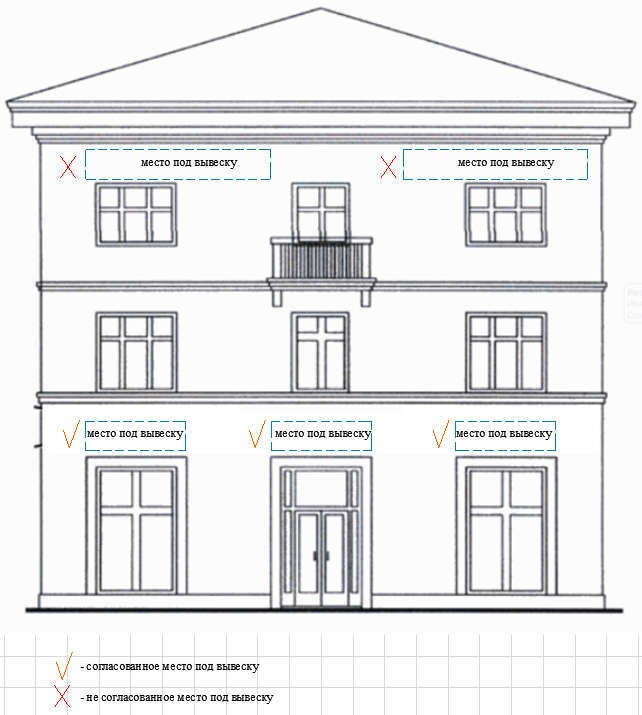 Согласовано:Глава Родниковского сельского поселения Курганинского района                                                   ______________Согласование информационных конструкцийАдрес расположения объекта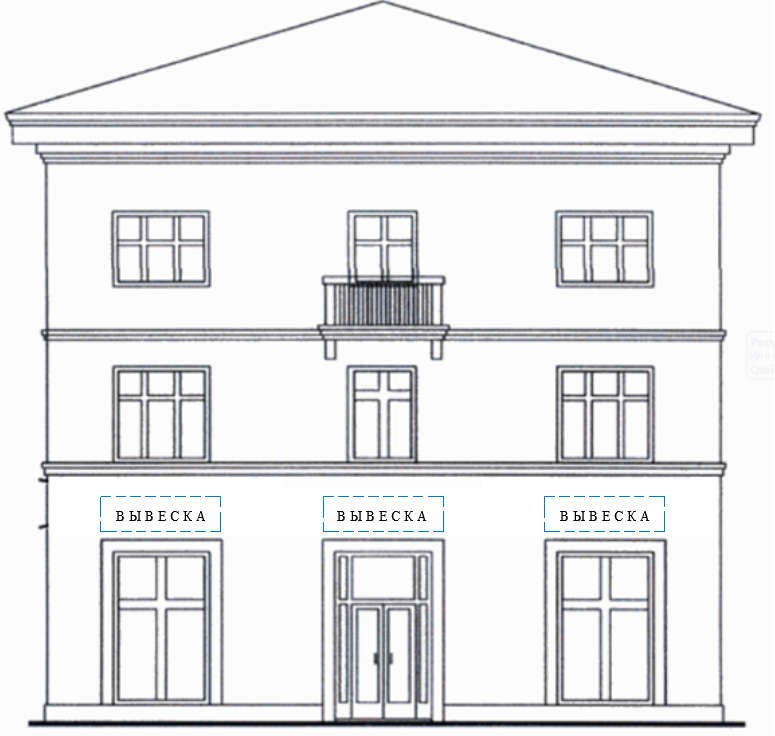 Согласовано:Глава Родниковского сельского поселения Курганинского района                                                        ____________ Элементы информационных конструкций (вывесок)Вывески могут состоять из следующих элементов:информационное поле (текстовая часть) - буквы, буквенные символы, аббревиатура, цифры;декоративно-художественные элементы - логотипы, знаки и т.д.;элементы крепления;подложка.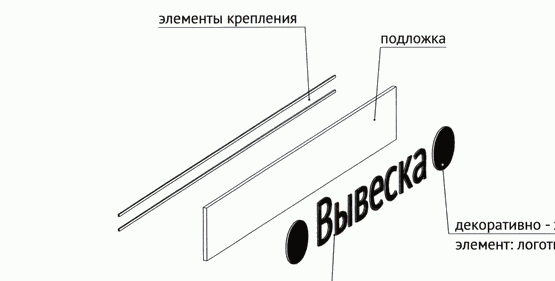 Единичная конструкция, комплекс идентичных и (или) взаимосвязанных элементовНастенные, витринные и подвесные информационные конструкции могут быть размещены в виде единичной конструкции и (или) комплекса единичных и (или) взаимосвязанных элементов:единичная конструкция без подложки;комплекс взаимосвязанных элементов без подложки;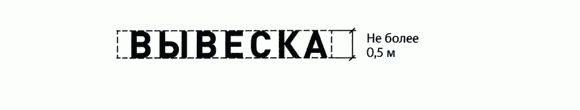 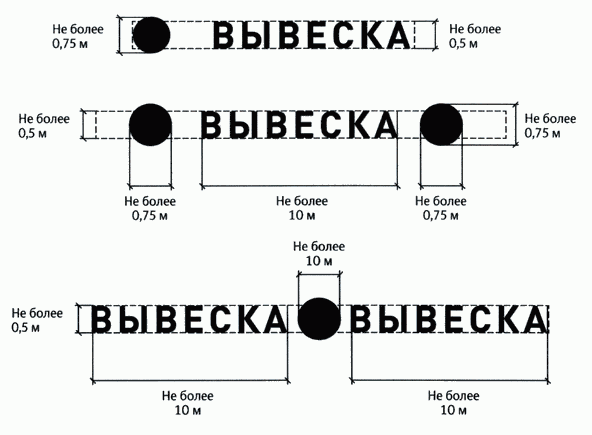 комплекс идентичных элементов без подложки;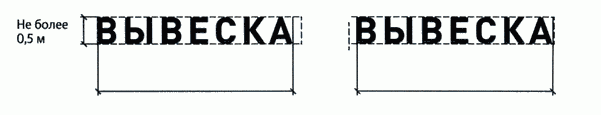 единичная конструкция на подложке;комплекс взаимосвязанных элементов на подложке;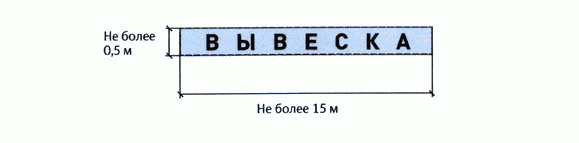 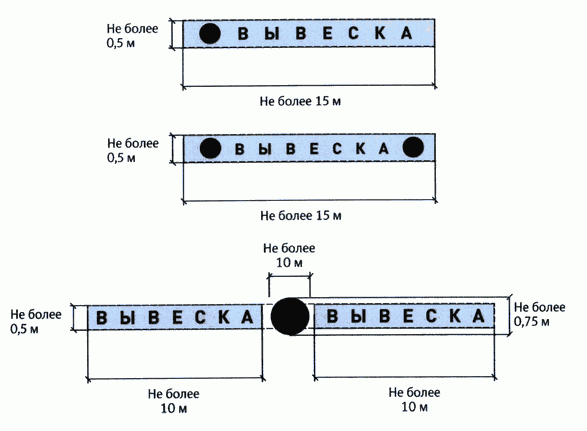 комплекс идентичных элементов без подложки.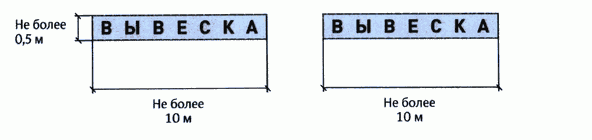 Настенные конструкцииРазрешается размещение информационных конструкций на плоских участках фасада, свободных от архитектурных элементов, исключительно                     в пределах площади внешних поверхностей объекта, соответствующей физическим размерам занимаемых организациями, индивидуальными предпринимателями помещений на праве собственности, ином вещном праве или обязательственном праве.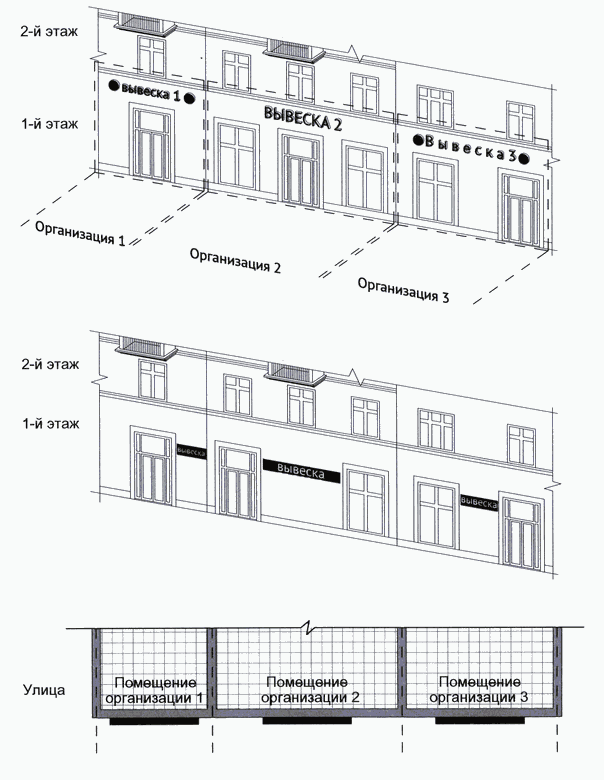 Настенные конструкции размещаются над входом или окнами (витринами), в простенках между окнами помещений на единой горизонтальной оси с иными настенными конструкциями, установленными в пределах фасада, на уровне линии перекрытий между первым и вторым этажами либо ниже указанной линии.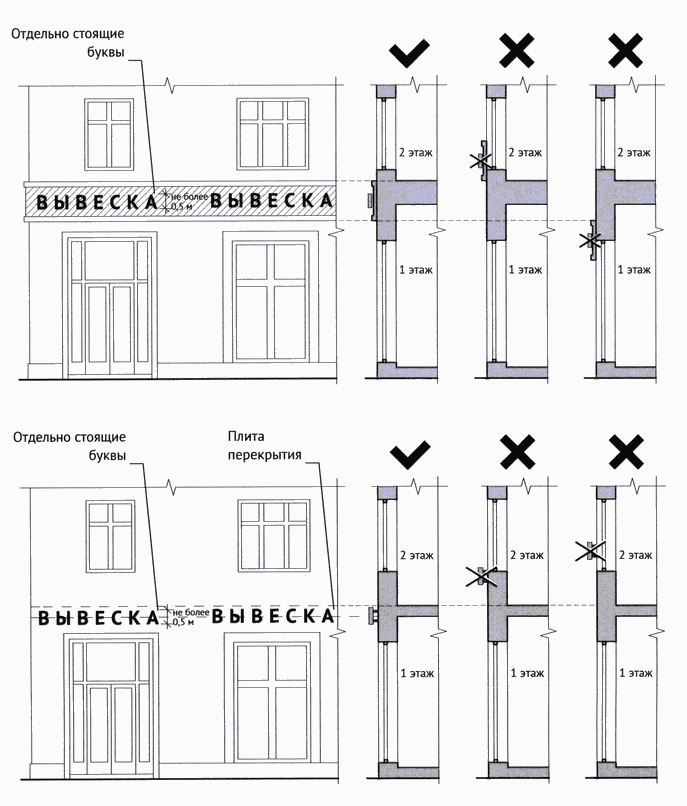 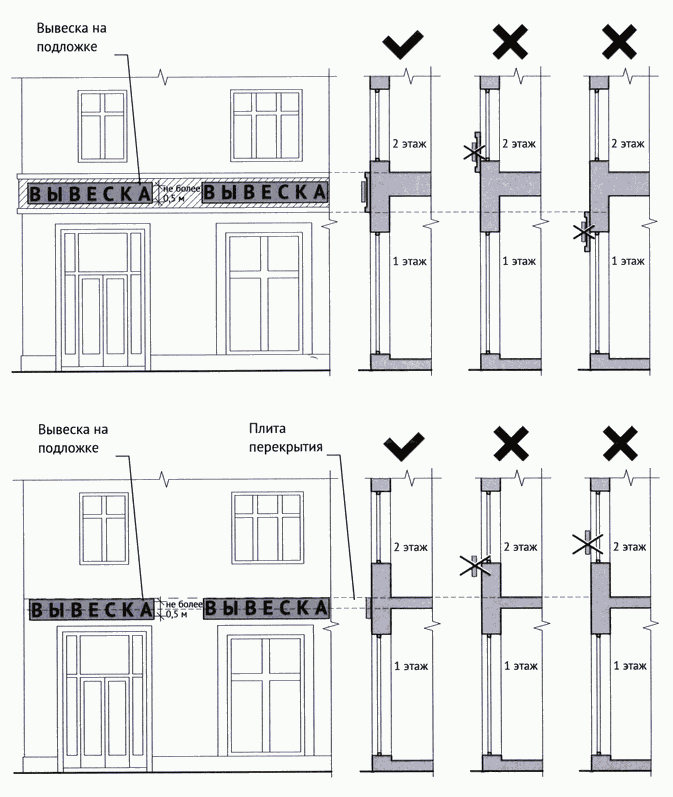 Максимальный размер настенных конструкций: При размещении единичного элемента:по высоте - 0,50 м;по длине - 70 процентов от длины фасада, но не более 15 м.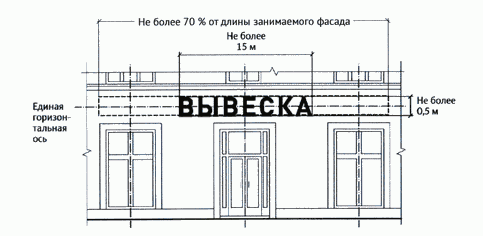 Размещении комплекса идентичных взаимосвязанных элементов:по высоте - 0,50 м;по длине - 70 процентов от длины фасада, но не более 10 м.Размещении единичного элемента: по высоте - 0,50 м;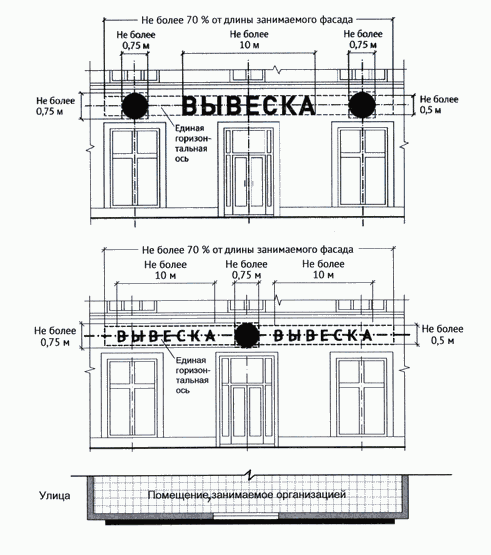 по длине - 70% от длины фасада, но не более 15 м.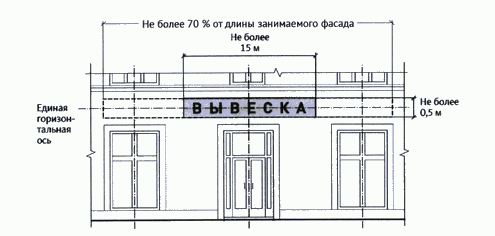 При размещении комплекса идентичных взаимосвязанных элементов:по высоте - 0,50 м;по длине - 70% от длины фасада, но не более 10 м.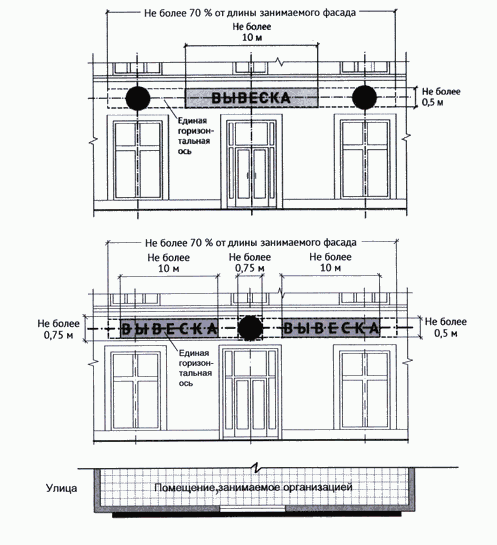 Конструкции вывесок располагаются параллельно к плоскости фасада объекта крайняя точка элементов настенной конструкции не должна находиться на расстоянии более чем 0,20 м от плоскости фасада.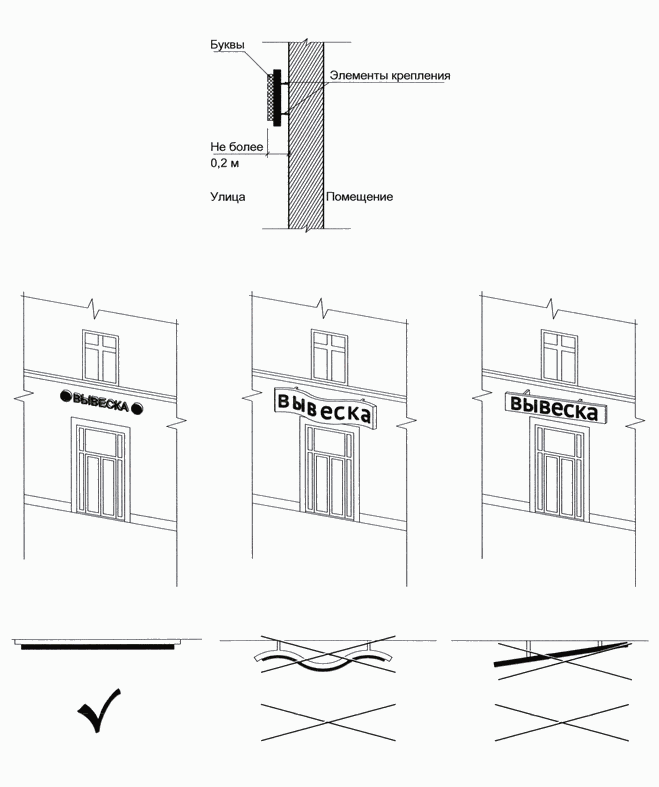 В случае расположения помещения в подвальных или цокольных этажах объектов, вывески размещаются над окнами подвального или цокольного этажа, но не ниже 0,60 м от уровня земли до нижнего края настенной конструкции. При этом вывеска не должна выступать от плоскости фасада более чем на 0,10 м. Максимальный размер настенных конструкций не должен превышать 0,50 м по высоте:Размещение информационных конструкций (вывесок) без подложки.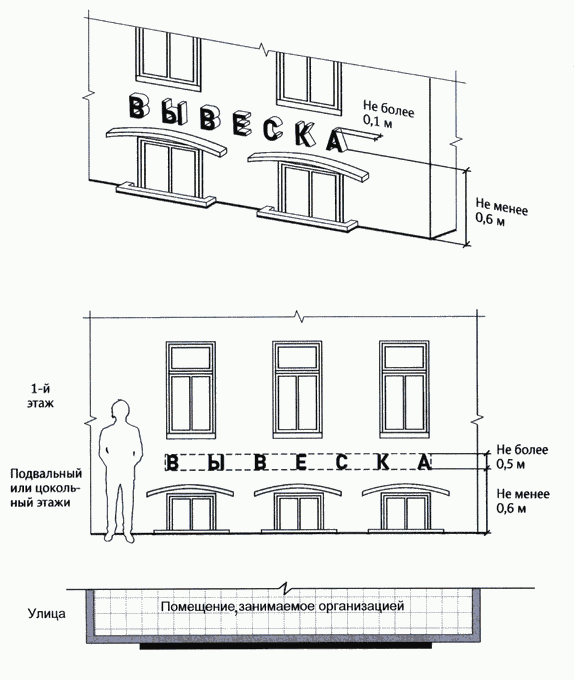 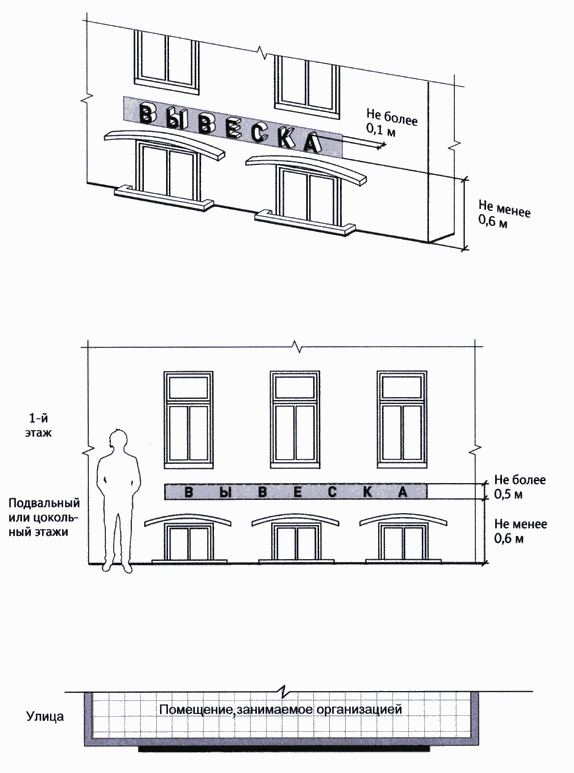 Максимальный размер информационных конструкций (меню) не должен превышать:по высоте - 0,80 м;по длине - 0,60 м ( Правил).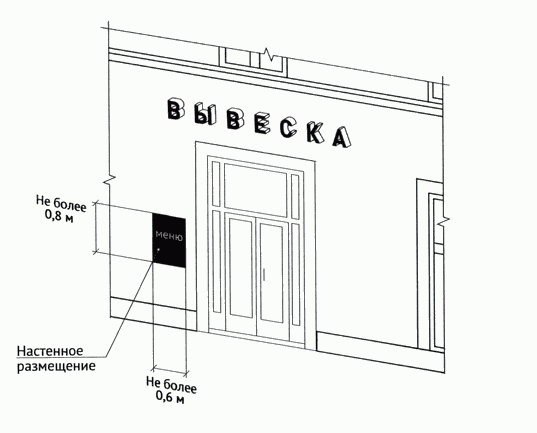 Настенные конструкции на фризе.При наличии на фасаде объекта фриза, настенная конструкцияразмещается исключительно на фризе. При использовании подложки                            при размещении вывески высота подложки должна быть равна высоте фриза. Общая высота информационного поля (текстовой части), а также                       декоративно-художественных элементов настенной конструкции, размещаемой на фризе в виде объемных символов, не может быть более 70 процентов высоты фриза.Настенные конструкции на козырьках.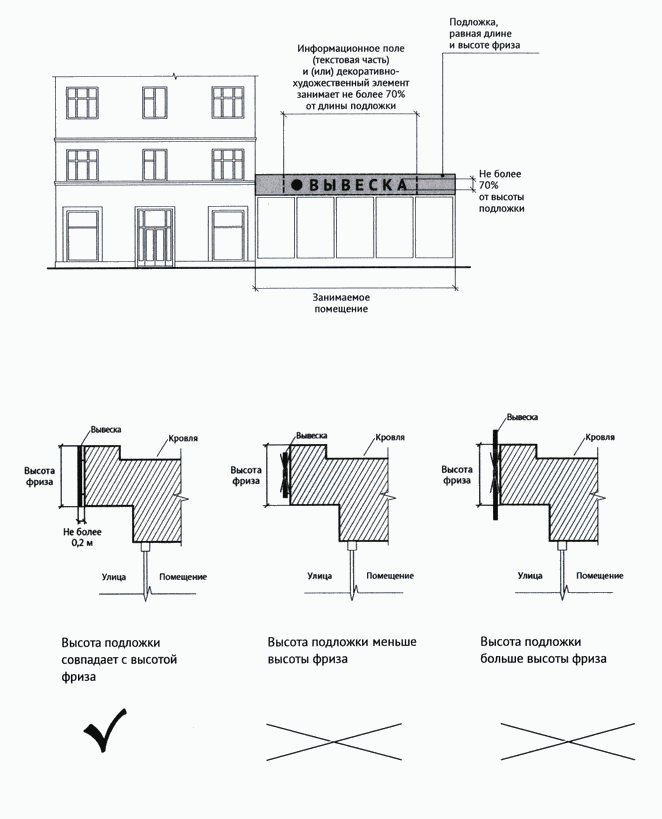 При наличии на фасаде объекта козырька настенная конструкция может быть размещена на фризе козырька строго в габаритах указанного фриза.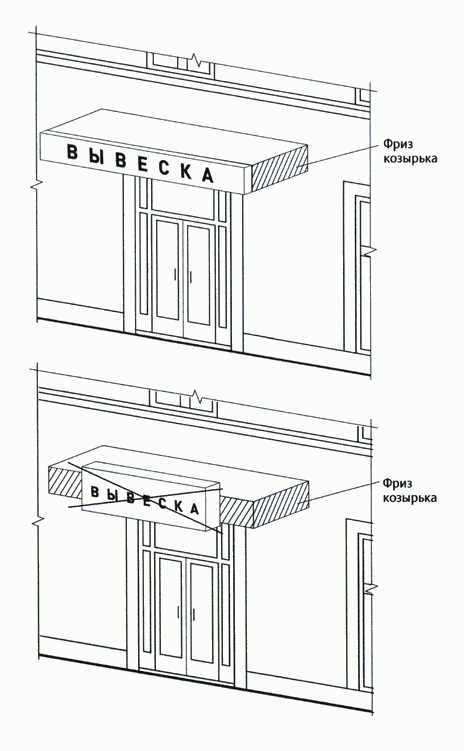 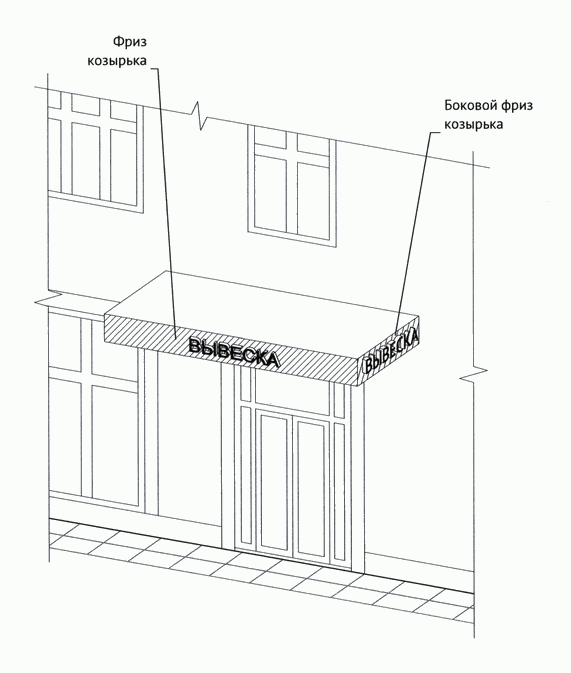 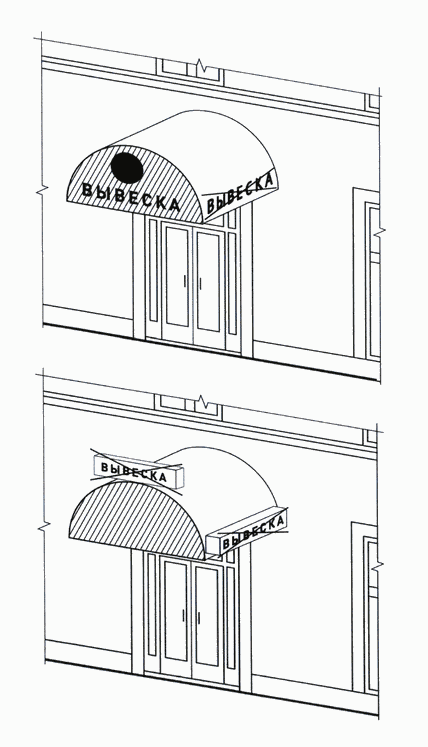 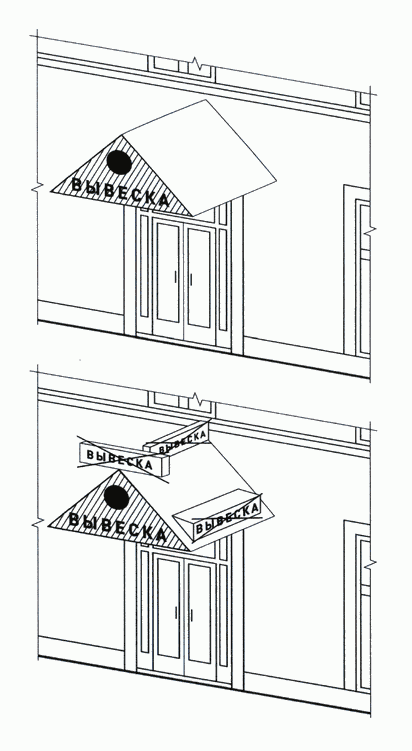 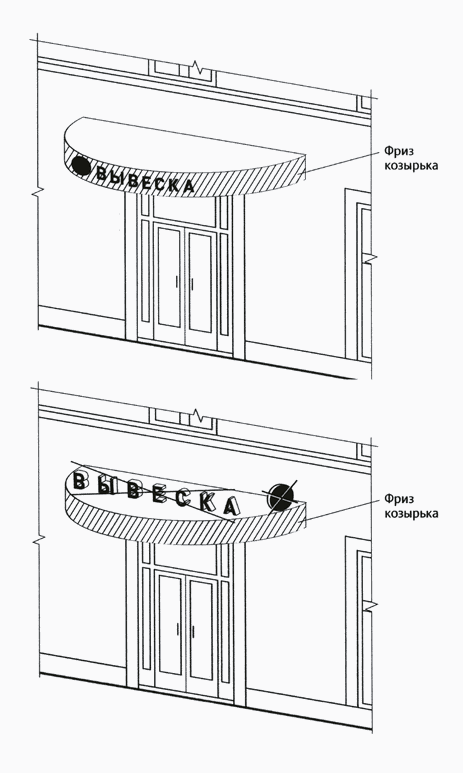 Настенные конструкции на элементе фасада, имитирующем скатную кровлю и являющемся завершением части фасада.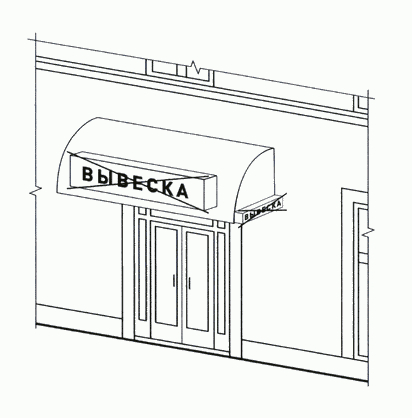 При размещении настенной конструкции на элементе фасада, имитирующем скатную кровлю и являющемся завершением части фасада, высота данной конструкции не может превышать 70 процентов                                        от горизонтальной проекции данного элемента на плоскость и должна составлять не более 1 м.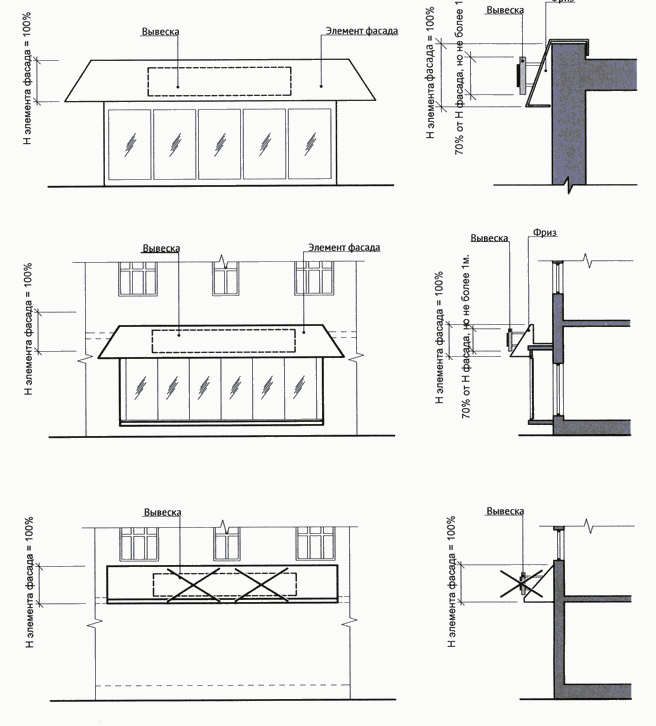 Настенные конструкции.Максимальный размер вывесок, размещаемых в соответствии                            не должен превышать:по высоте - 0,40 м;по длине - 0,60 м.Вывески размещаются на доступном для обозрения месте плоских участков фасада, свободных от архитектурных элементов, непосредственно                    у входа (справа или слева) в здание, строение, сооружение или помещение или на входных дверях в помещение, в котором фактически находится (осуществляет деятельность) организация или индивидуальный предприниматель, сведения о котором содержатся в данной информационной конструкции.23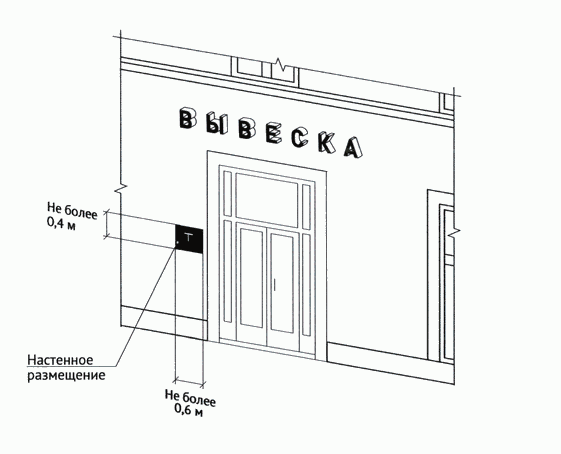 Вывеска, размещаемая в соответствии, может быть размещена на дверях входных групп, в том числе методом нанесения трафаретной печати или иными аналогичными методами на остекление дверей. Максимальный размер данных вывесок не должен превышать:по высоте - 0,40 м;по длине - 0,30 м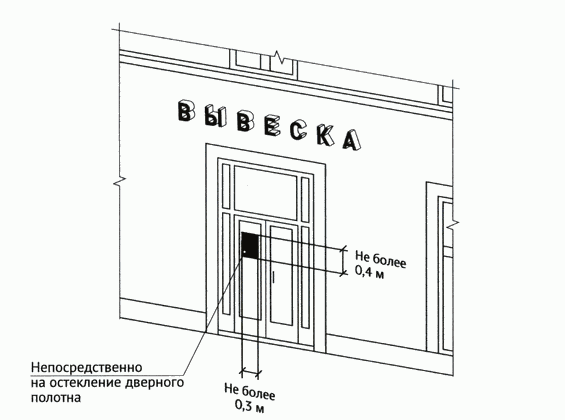 26В случае размещения в одном объекте нескольких организаций                  или индивидуальных предпринимателей, общая площадь информационных конструкций (вывесок), устанавливаемых на фасадах объекта перед одним входом, не должна превышать 2 кв. м, а расстояние от уровня земли (пола входной группы) до верхнего края информационной конструкции, расположенной на наиболее высоком уровне, не должно превышать 2 м.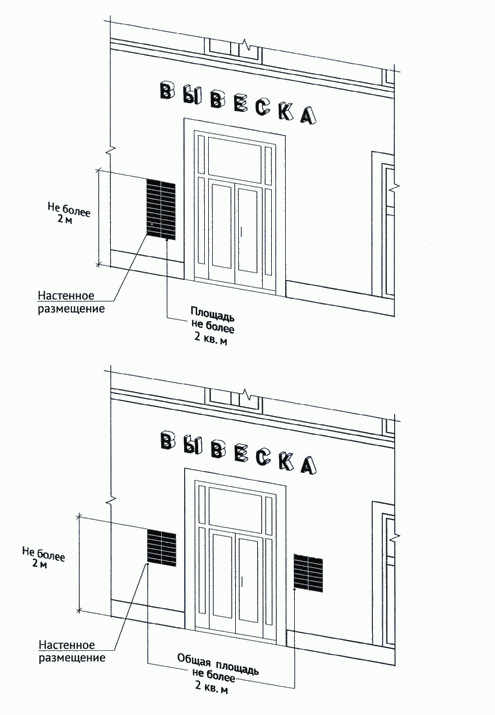 Информационные конструкции (вывески) размещаются на ограждающей конструкции (заборе) непосредственно у входа на земельный участок, на котором располагается здание, строение, сооружение, являющиеся местом фактического нахождения, осуществления деятельности организации, индивидуального предпринимателя, сведения о которых содержатся в данной информационной конструкции и которым указанное здание, строение, сооружение и земельный участок принадлежат на праве собственности или ином вещном праве.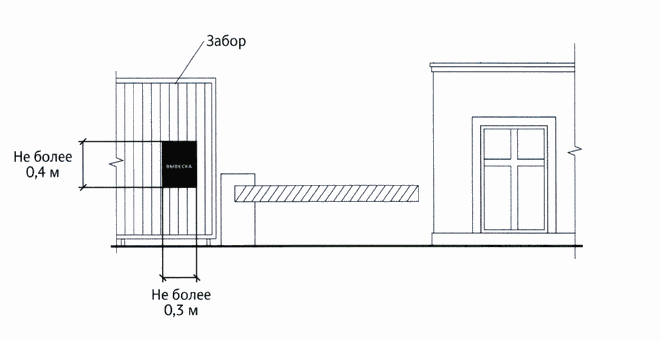 Консольные конструкцииКонсольная конструкция не должна находиться на расстоянии                            более чем 0,20 м от плоскости фасада, а крайняя точка ее лицевой стороны                         - на расстоянии более чем 1 м от плоскости фасада. Консольная конструкция                   не может превышать 1 м в высоту и 0,20 м в ширину.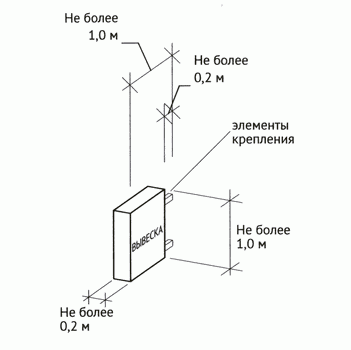 Расстояние между консольными конструкциями не может быть менее 10 м.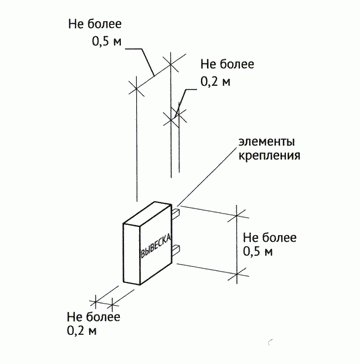 Максимальные параметры (размеры) консольных конструкций, размещаемых на фасадах объектов, являющихся объектами культурного наследия, выявленными объектами культурного наследия, и объектов, расположенных в границах территорий объектов культурного наследия, выявленных объектов культурного наследия, а также объектов, построенных  до 1952 года включительно, не должны превышать 0,50 м - по высоте                                и 0,50 м - по ширине.Консольные конструкции располагаются в одной горизонтальной плоскости фасада, в том числе у арок, на границах и внешних углах зданий, строений, сооружений (Правил).Расстояние от уровня земли до нижнего края консольной конструкции должно быть не менее 2,50 м (Правил).Консольная конструкция не должна находиться на расстоянии более чем 0,20 м от плоскости фасада, а крайняя точка ее лицевой стороны - на расстоянии более чем 1 м от плоскости фасада (Правил).При наличии на фасаде объекта настенных конструкций консольные конструкции располагаются с ними на единой горизонтальной оси.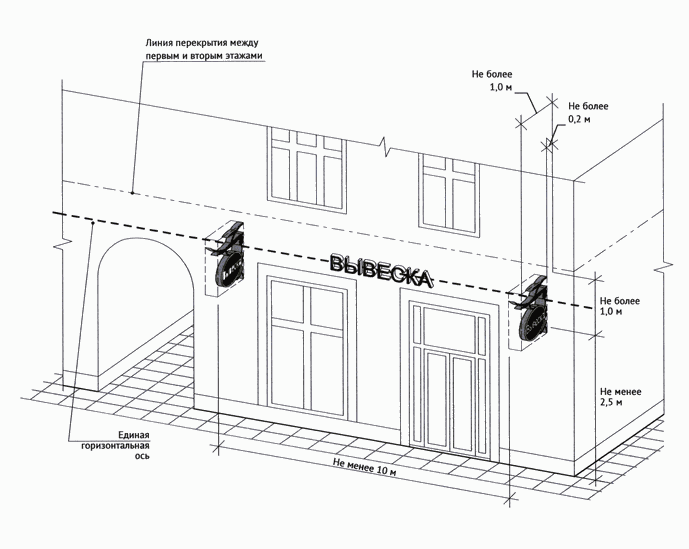 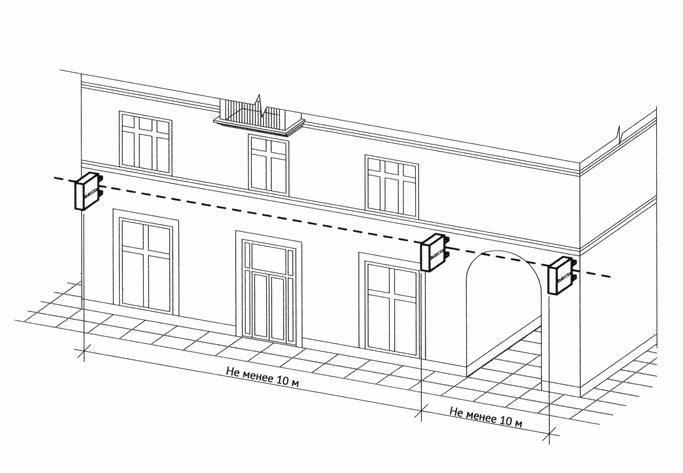 Витринные конструкции.Витринные конструкции являются одним из способов внутреннего оформления витрин. Витринные конструкции размещаются в витрине                           на внешней и (или) с внутренней стороны остекления витриныРазмещение вывесок в витрине на внешней стороне остекления витрины                                       (без подложки).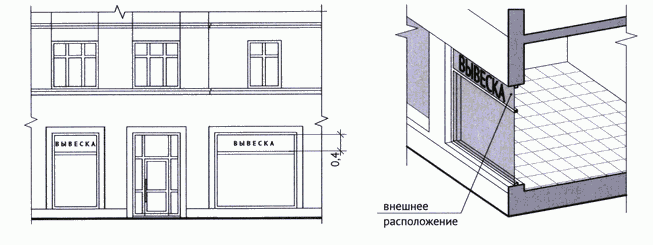 Размещение вывесок в витрине на внешней стороне остекления витрины (на подложке).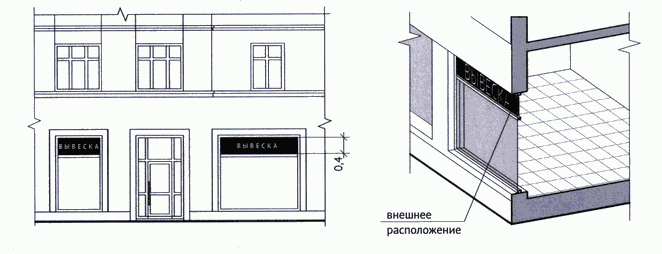 Размещение вывесок с внутренней стороны остекления витрины.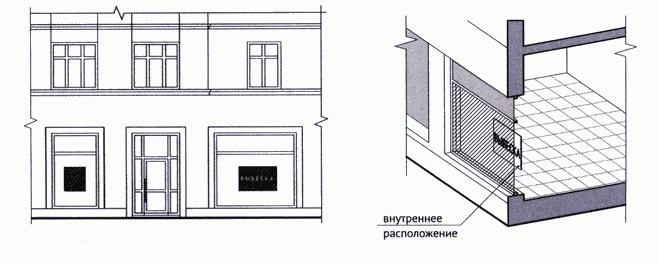 Максимальный размер витринных конструкций (включая электронные носители - экраны (телевизоры), размещаемых в витрине, а также с внутренней стороны остекления витрины, не должен превышать половины размера остекления витрины (при наличии переплетов (импостов), половины размера остекления в границах переплетов (импостов)) по высоте и половины размера остекления витрины (при наличии переплетов (импостов) половины размера остекления в границах переплетов (импостов)) по длине. При этом витринные конструкции должны размещаться строго в границах переплетов (импостов).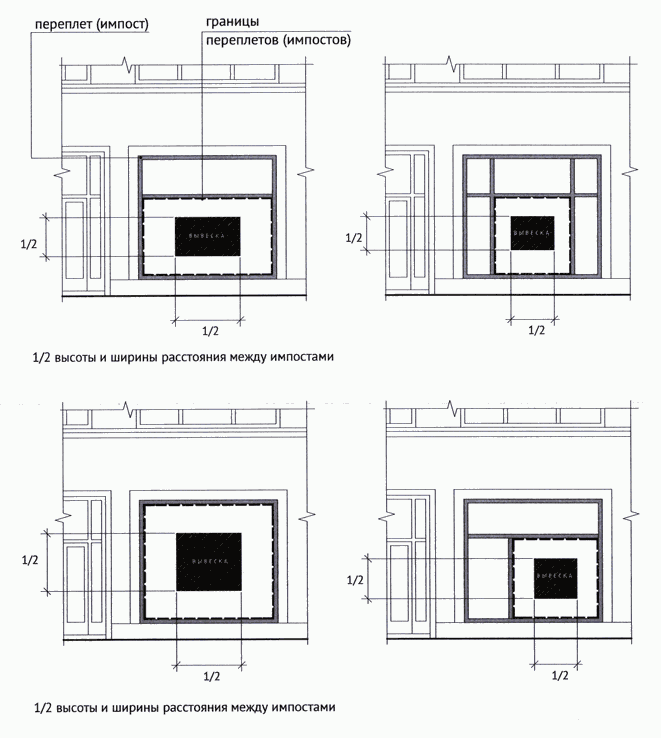 Информационные конструкции (вывески), размещенные на внешней стороне витрины, не должны выходить за плоскость фасада объекта. Параметры (размеры) вывески, размещаемой на внешней стороне витрины,                  не должны превышать в высоту 0,40 м, в длину - длину остекления витрины.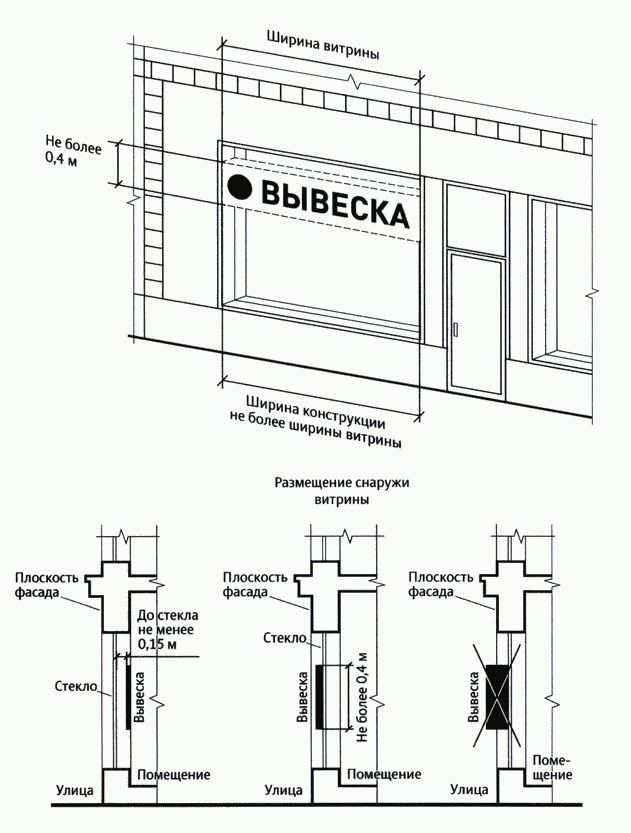 Размещение информационной конструкции (вывески) непосредственно на остеклении витрины в виде отдельных букв и декоративных элементов,                     в том числе методом нанесения трафаретной печати или иными аналогичными методами. При этом максимальный размер вывески, размещаемой                               на остеклении витрины, не превышает в высоту 0,15 м.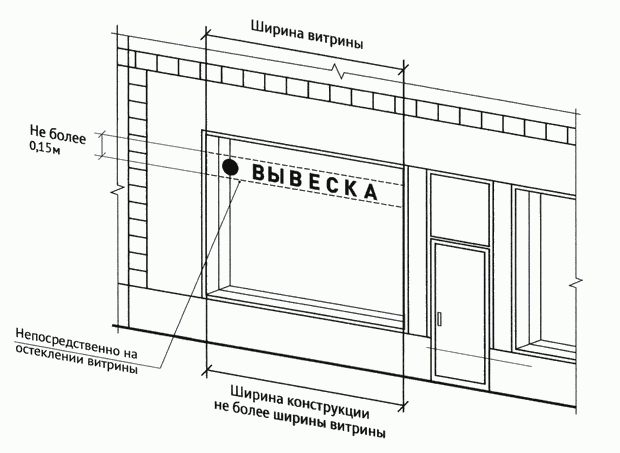 Допускается размещение информации об акционных мероприятиях (акциях) с внутренней стороны витрины (не более трех строк по 0,15 м) .Применение непрозрачных материалов, а также жалюзи и рулонных штор, за исключением электронных носителей, систем сменного изображения возможно только для второго ряда остекления витрины со стороны торгового зала при одновременном соблюдении следующих условий: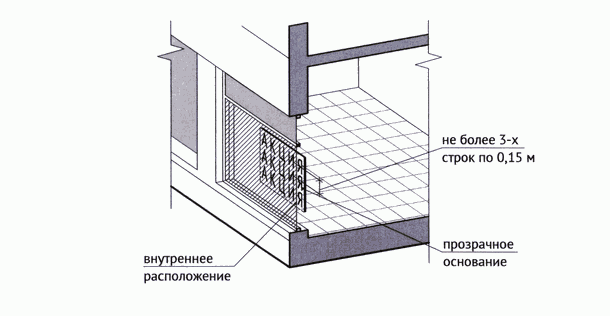 витринное пространство оформлено с использованием товаров и услуг (экспозиция товаров и услуг);витринное пространство освещено в темное время суток;глубина витринного пространства от первого ряда остекления со стороны улицы (внешней поверхности витрины) до второго ряда остекления со стороны торгового зала (внутренней поверхности витрины) составляет не менее 0,6 м.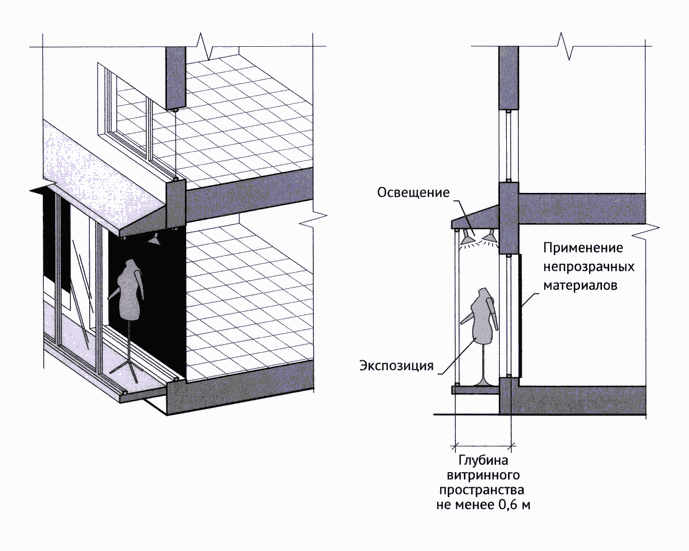 В случае, если витрина имеет многогранную форму, вывески размещаются параллельно каждой из граней витрины с возможностью крепления                                к конструктивным элементам (импостам) витрины. При этом расстояние                         от плоскости импостов остекления витрины до внешней крайней точки вывески не может превышать 0,12 м.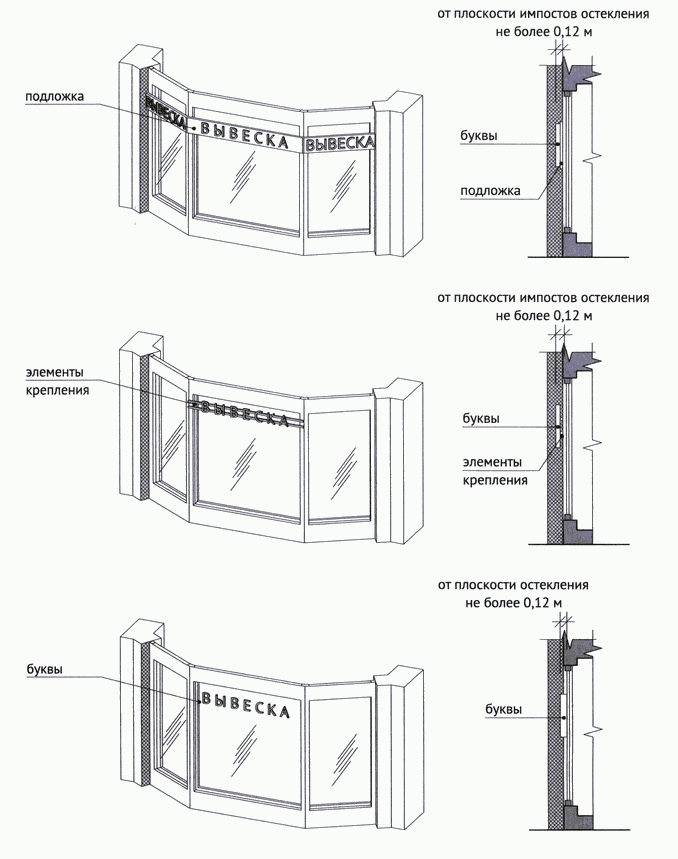 Подвесные конструкции.Подвесная конструкция (конструкция вывесок размещается                                    в пешеходном галерейном пространстве зданий, строений, сооружений).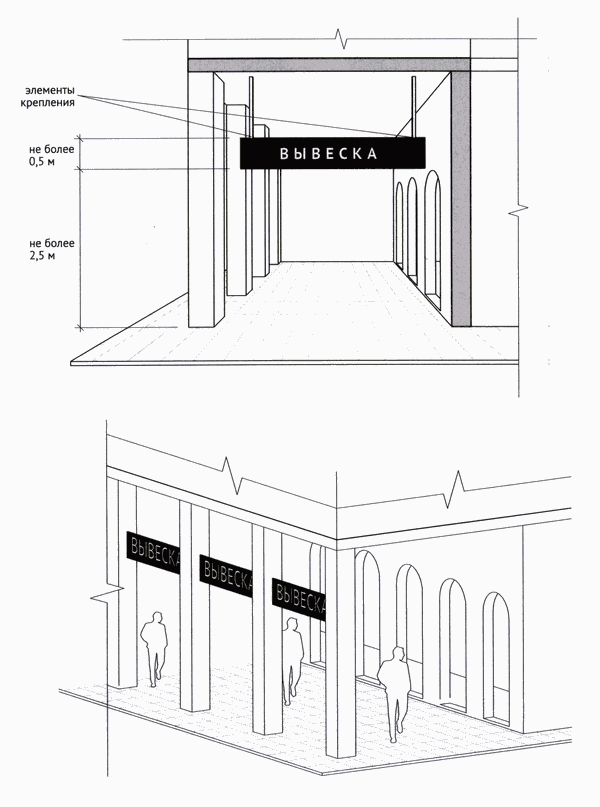 Крышные конструкции.Информационное поле вывесок, размещаемых на крышах объектов, располагается параллельно к поверхности фасадов объектов, по отношению                     к которым они установлены, выше линии карниза, парапета объекта.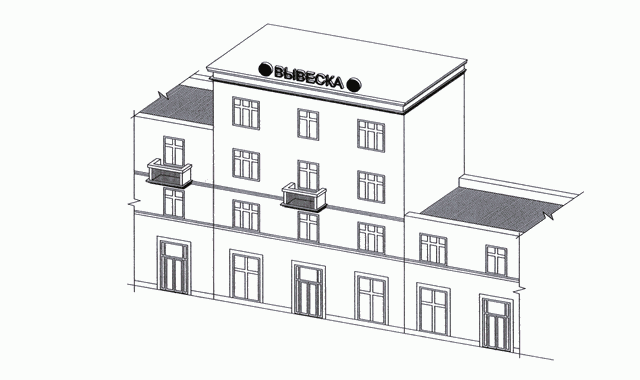 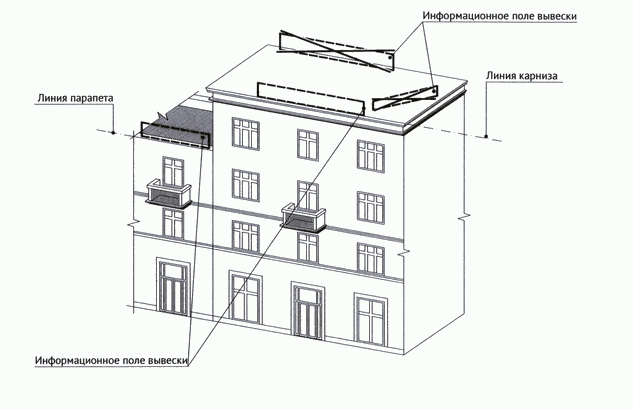 Конструкции вывесок, допускаемых к размещению на крышах зданий, строений, сооружений, представляют собой объемные символы                                (без использования подложки).Высота информационных конструкций (вывесок), размещаемых                            на крышах зданий, строений, сооружений, с учетом всех используемых элементов не более 1,80 м для 1-3-этажных объектов.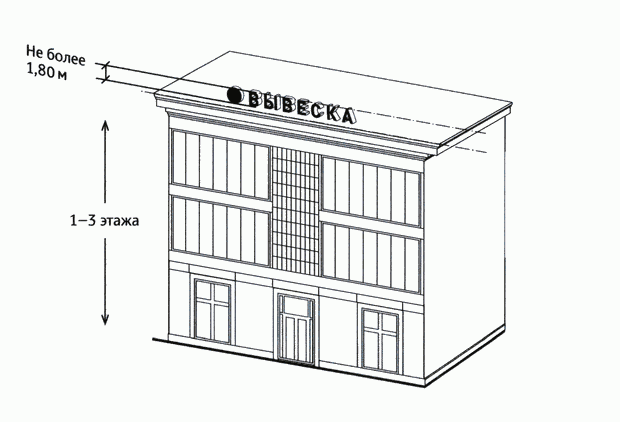 Высота информационных конструкций (вывесок), размещаемых                           на крышах зданий, строений, сооружений, с учетом всех используемых элементов не более 3 м для 4-7-этажных объектов.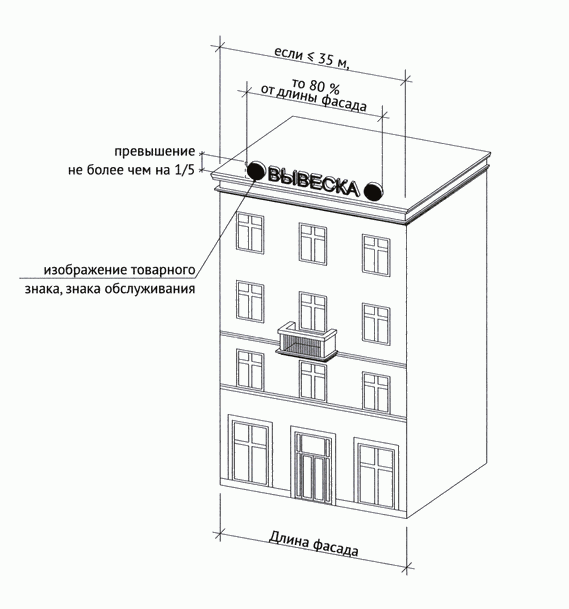 Длина вывески, устанавливаемой на крыше объекта, не может превышать половины длины фасада, вдоль которого она размещена, при длине фасада                           свыше 35 м.Размещение информационной конструкции (вывески), содержащей изображение товарного знака, знака обслуживания, высота отдельных элементов информационного поля или художественных элементов, указанных в информационной конструкции, входящих в изображение указанного товарного знака, знака обслуживания, может превышать параметры не более чем на 1/5.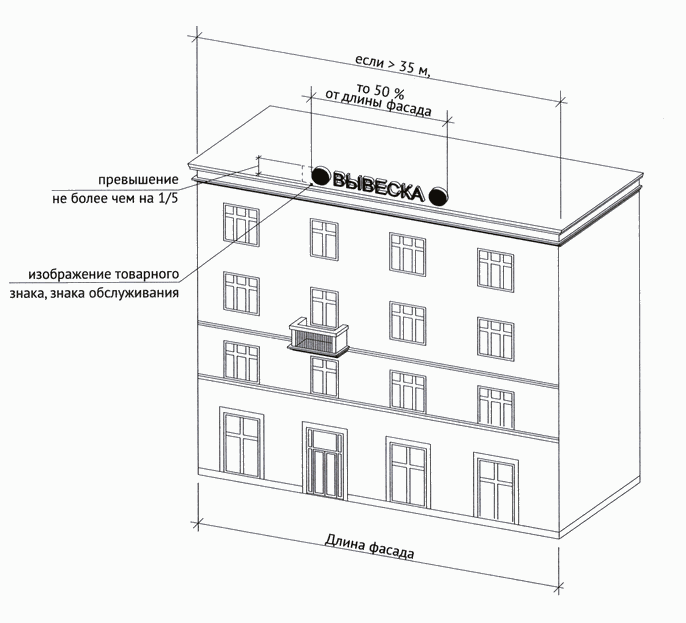 Уникальные конструкции.К уникальным информационным конструкциям относятся - Барельеф.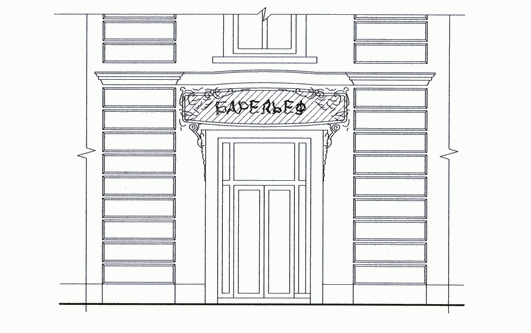 Мозаичное панно.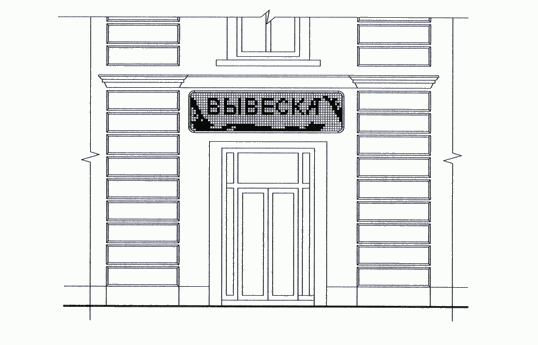 Вывески, являющиеся архитектурными элементами и декором внешних поверхностей объекта.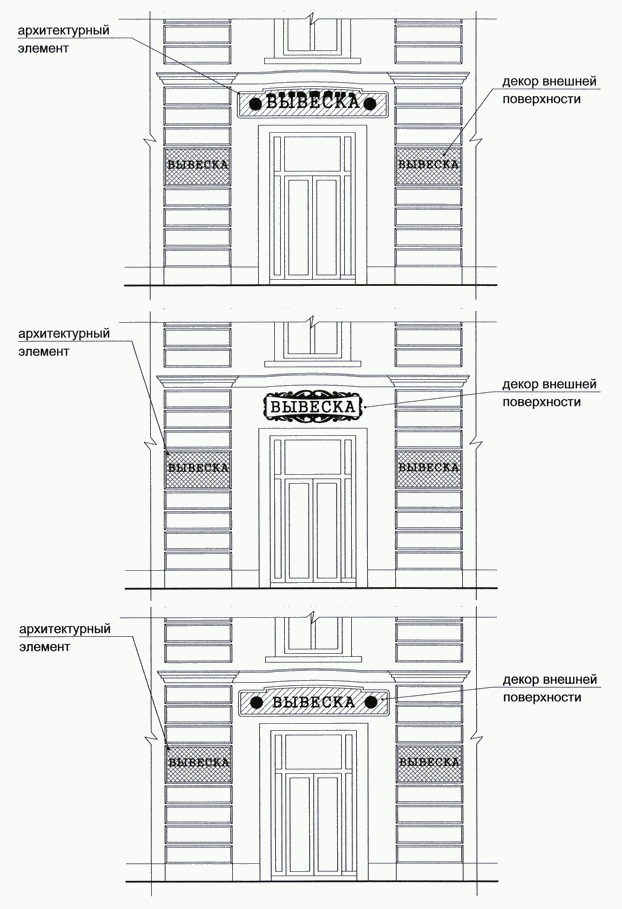 Вывески, исторический облик которых определен архитектурным проектом здания.Отдельно стоящие информационные конструкции.Отдельно стоящие конструкции размещаются в пределах границ земельного участка, на котором располагаются здания, строения, сооружения.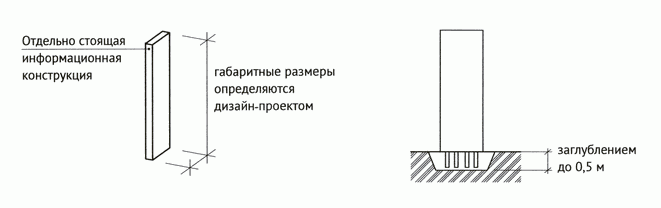 Ценовые табло автозаправочных станций.Ценовые табло (стелы) автозаправочных станций (далее - АЗС) – объекты                          из сборно-разборных конструкций, в том числе с подключением к сетям электроснабжения без организации подключения к инженерно-техническим водопроводным сетям, канализации, газо-, теплоснабжения, не превышающие по высоте - 10 м, по длине - 3 м, по ширине - 0,8 м (постановление Правительства Москвы от 27 августа 2012 г. № 432-ПП «О перечне случаев,                 при которых получение разрешения на строительство не требуется»).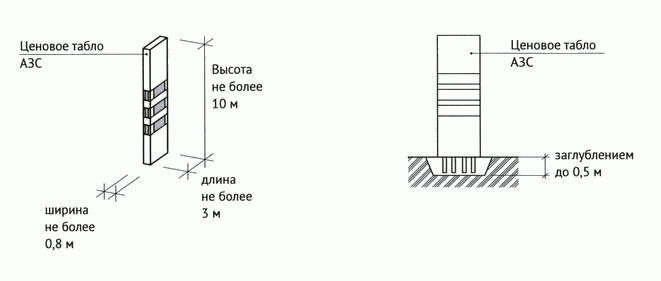 Размещение информационных конструкций в виде отдельно стоящих конструкций допускается только при условии их установки в границах земельного участка, на котором располагаются здания, строения, сооружения, являющиеся местом фактического нахождения, осуществления деятельности организации, индивидуального предпринимателя, сведения о которых содержатся в данных информационных конструкциях и которые являются единоличными собственниками указанных зданий, строений, сооружений, земельного участка или обладателями иного вещного либо обязательственного права на них (за исключением размещения ценовых табло (стел) автозаправочных станций за пределами границ земельных участков, занимаемых автозаправочными станциями).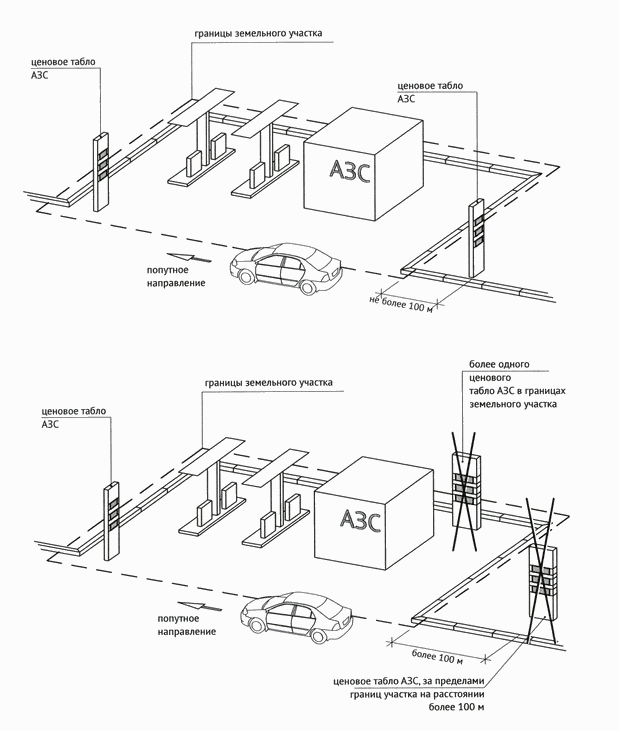 Размещение информационных конструкций на внешних поверхностях нестационарных торговых объектов.На период размещения сезонного кафе при стационарном предприятии общественного питания допускается размещение информационных конструкций (вывесок) путем нанесения надписей на маркизы и зонты, используемые для обустройства данного сезонного кафе. При этом высота размещаемых вывесок должна быть не более 0,20 м. В случае использования                   в вывесках, размещаемых на маркизах и зонтах сезонного кафе, изображения товарного знака, знака обслуживания высота указанного изображения                          не должна превышать 0,30 м, а информационное поле (текстовая часть)                     и декоративно-художественные элементы вывески должны быть размещены                на единой горизонтальной оси.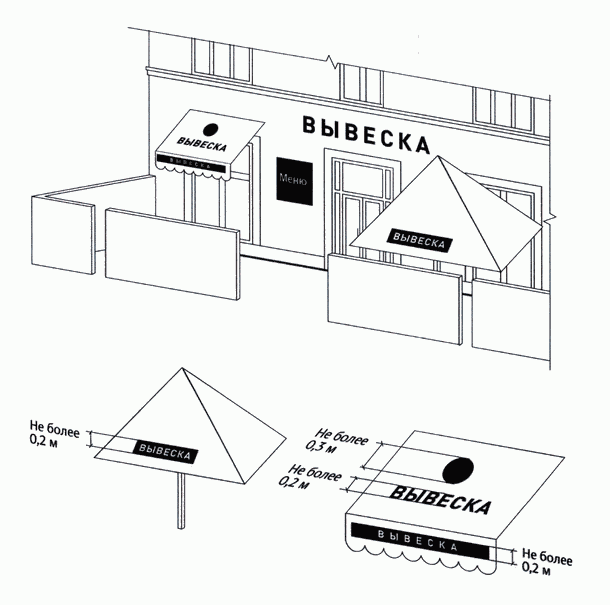 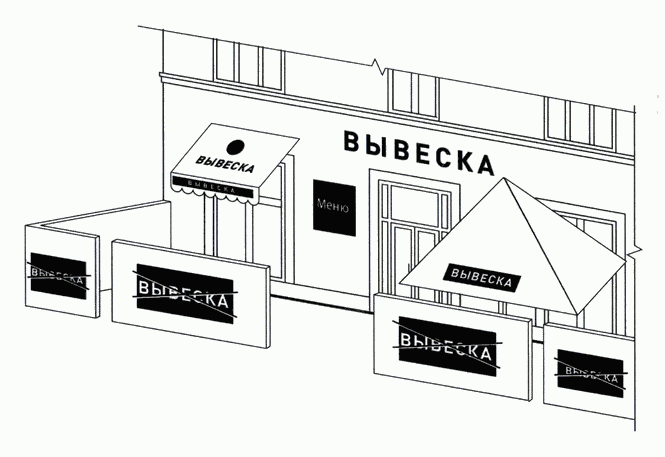 Запреты при размещении информационных конструкций.Запрещается размещение вывесок на ограждающих конструкциях (заборах, шлагбаумах, ограждениях, перилах).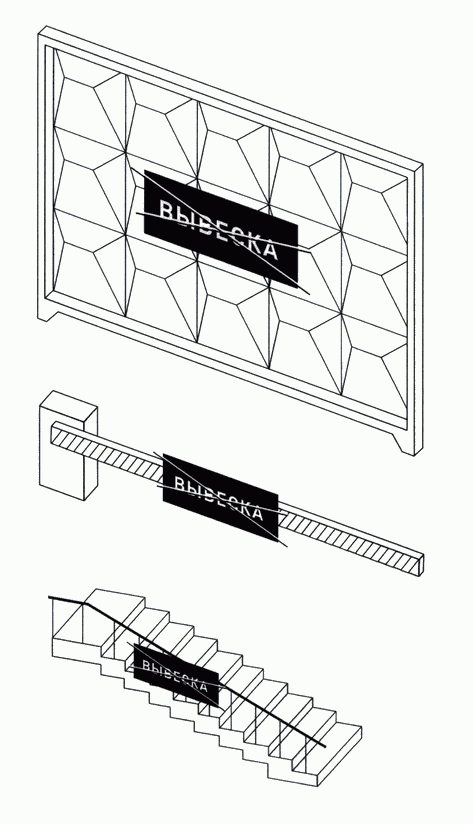 Запрещается размещение вывесок выше линии перекрытия между первым и вторым этажами, включая крыши:Объемные символы без подложки.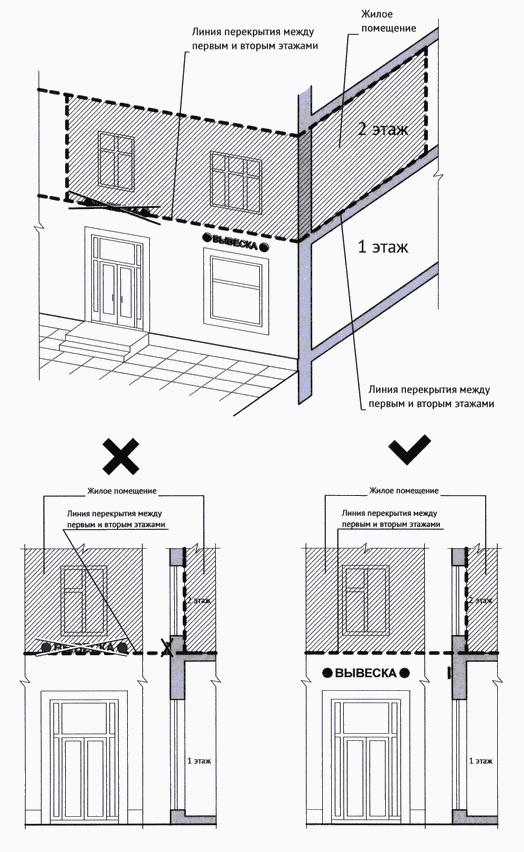 Объемные символы на подложке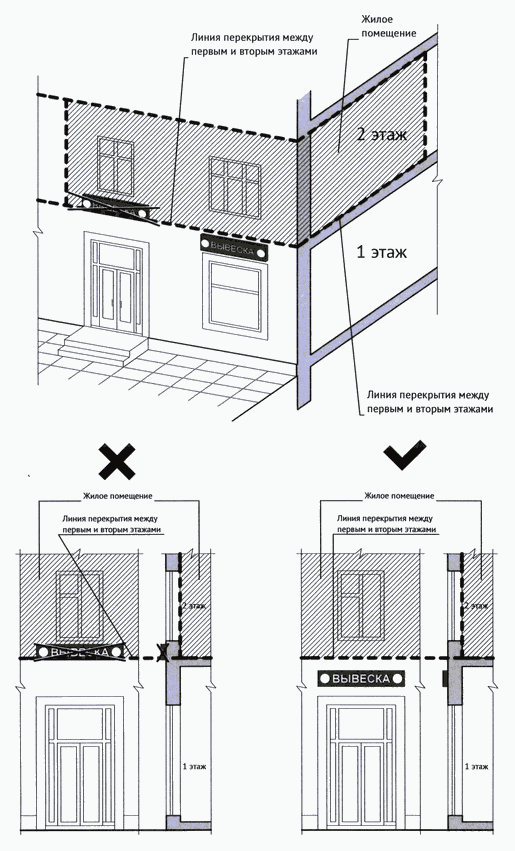 Запрещается размещение вывесок на архитектурных деталях фасадов объектов (в том числе на колоннах, пилястрах, орнаментах, лепнине).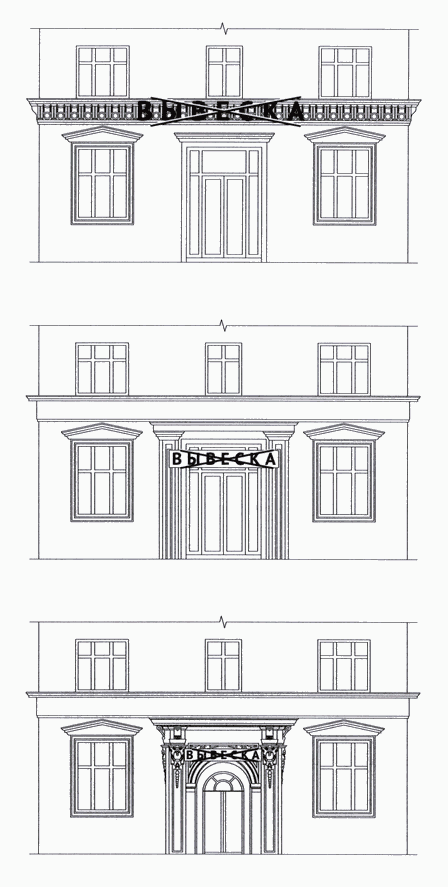 Запрещается размещение вывесок (за исключением уникальных информационных конструкций) путем непосредственного нанесения                              на поверхность фасада декоративно-художественного и (или) текстового изображения (методом покраски, наклейки и иными методами). Запрещается вертикальный порядок расположения букв на информационном поле вывески.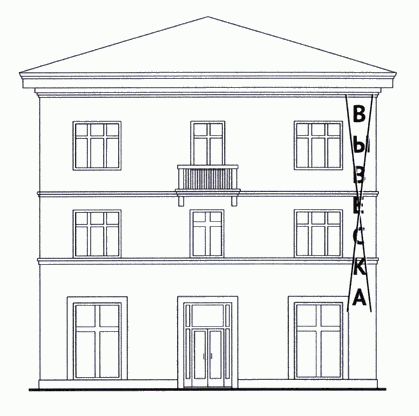 Запрещается нарушение геометрических параметров (размеров) вывесок.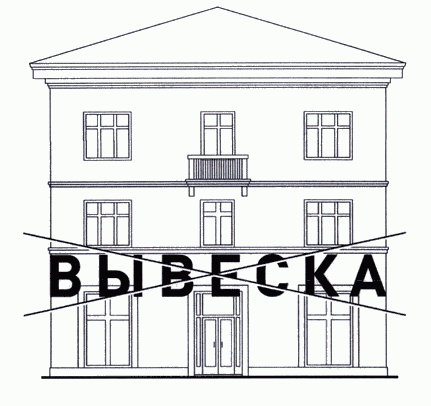 Запрещается размещение вывесок с использованием неоновых светильников, мигающих (мерцающих) элементов.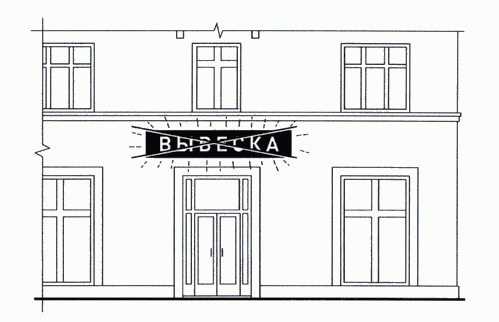 Запрещается размещение настенных вывесок одна над другой                                      (за исключением случаев размещения вывесок в соответствии                                                   с дизайн-проектом).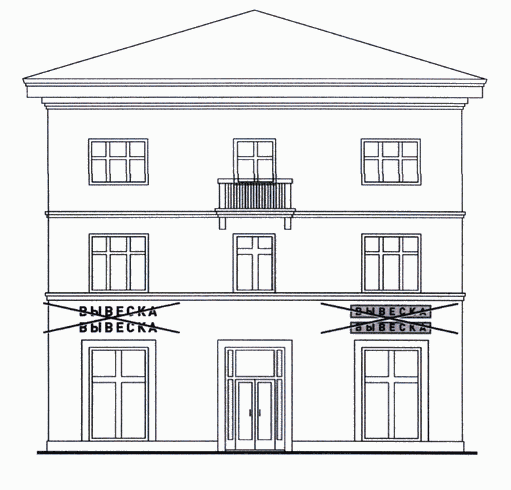 Запрещается размещение вывесок на расстоянии ближе чем 1 м                             от мемориальных досок.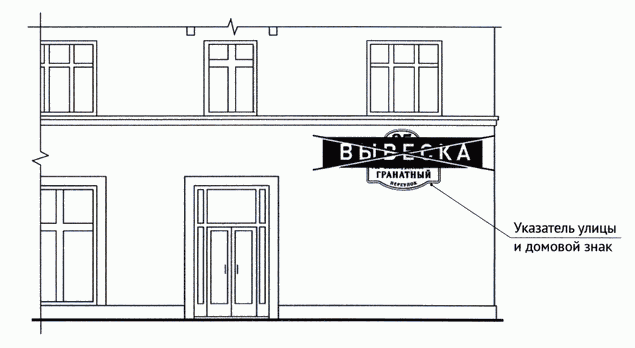 Запрещается перекрытие (закрытие) указателей наименований улиц                      и номеров домов.Запрещается размещение вывесок в границах жилых помещений,                               в том числе на глухих торцах фасада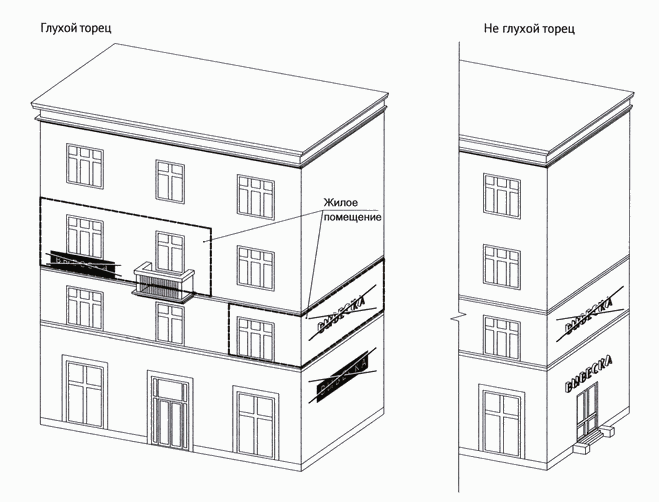 Запрещается размещение вывесок на козырьках зданий.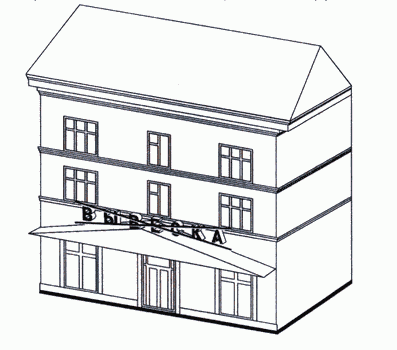 Запрещается перекрытие (закрытие) оконных и дверных проемов,                              а также витражей и витрин.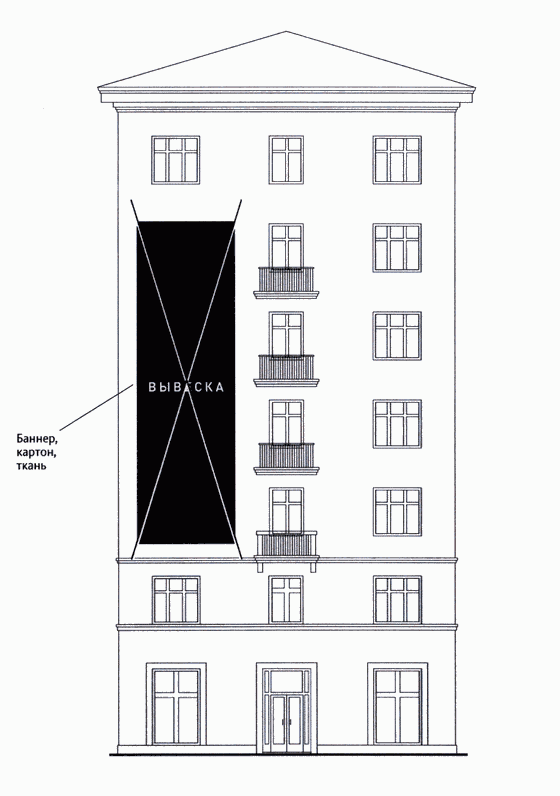 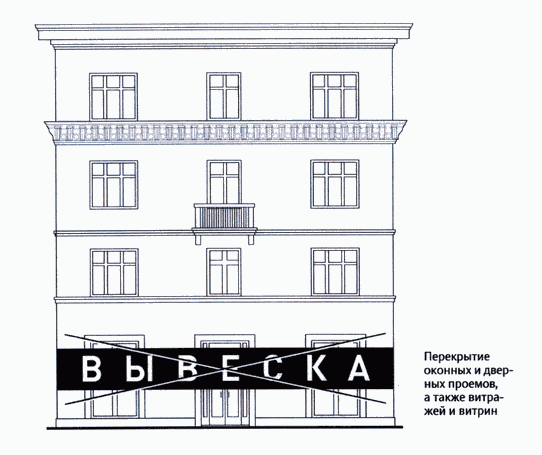 Запрещается размещение вывесок на расстоянии менее 10 м друг от друга, а также одной консольной вывески над другой.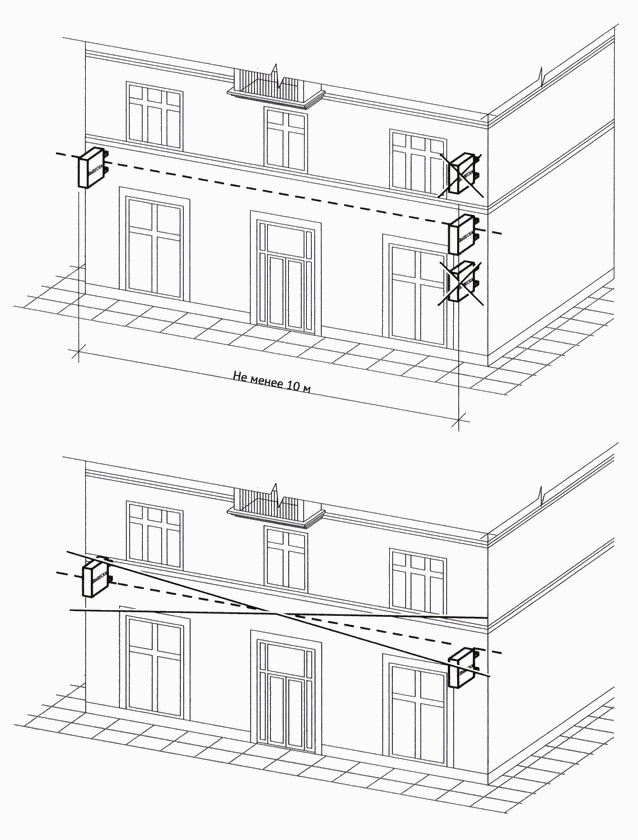 Запрещается размещение вывесок с использованием картона, ткани, баннерной ткани (за исключением афиш) и других мягких материалов (Правил).Запрещается окраска и покрытие декоративными пленками поверхности остекления витрин (за исключением размещения непосредственно                                    на поверхности остекления витрины вывесок в виде отдельных букв                                   и декоративных элементов из декоративных пленок).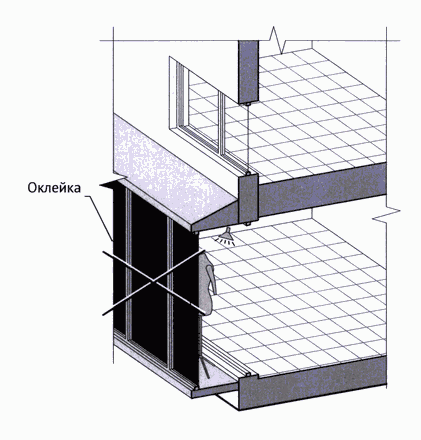 Информационные конструкции (вывески), размещенные на внешней стороне витрины, не должны выходить за плоскость фасада объекта.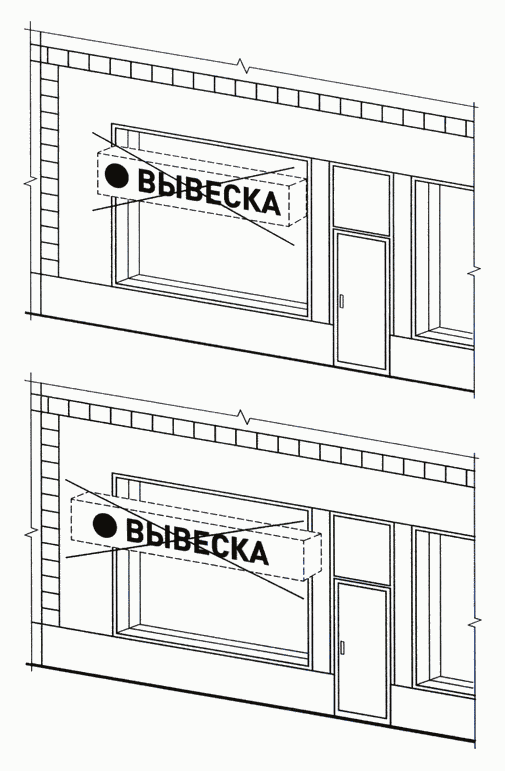 Запрещается размещение вывесок на кровлях, кровлях лоджий                              и балконов и (или) на лоджиях и балконах.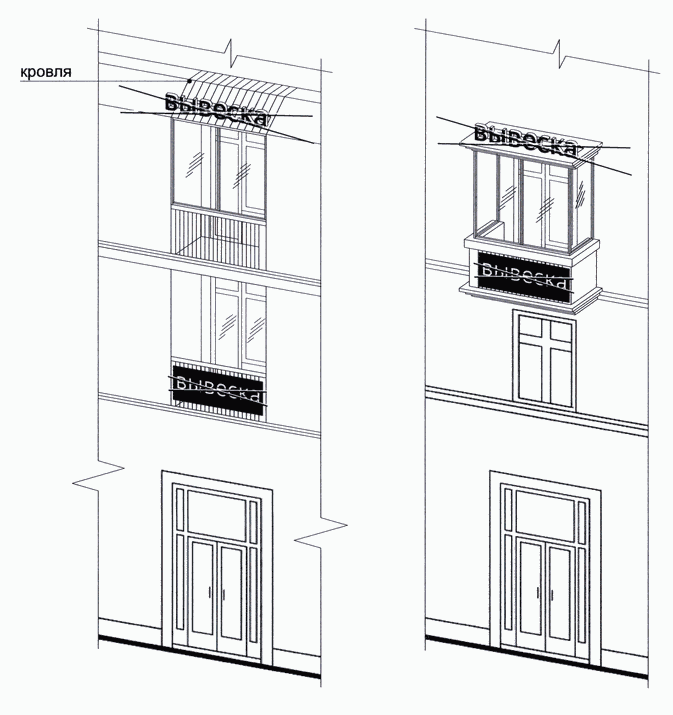 Запрещается размещение вывесок в виде отдельно стоящих                              сборно- разборных (складных) конструкций – штендеров.Размещение в витрине, а также на (в) окнах букв и (или) символов,                         не отвечающих требованиям к вывескам.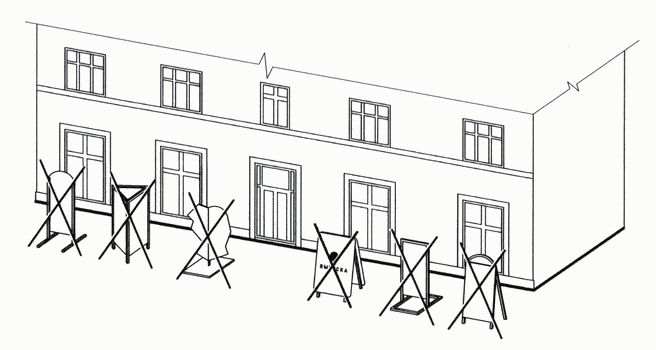 Общая площадь, кв. мДорожные и пешеходные покрытия, кв. мУчастки городского озеленения, кв. мВременные сооружения, кв. мОсобые объекты, кв. мМноголетние растения, шт.ЗАЯВИТЕЛЬАДМИНИСТРАЦИЯ__________________________________________________________________________(наименование юридического лица, Ф.И.О. гражданина)________________________________________________________________________________ИНН, ОГРН, адрес, телефон________________/ _________________               М.П. Администрация Родниковского сельского поселения Курганинского района     _________________/________________               М.П. Уклон пандуса (соотношение)Высота подъема/миллиметровОт 1:8 до 1:1075От 1:10,1 до 1:12150От 1:12,1 до 1:15600От 1:15,1 до 1:20760Игровое оборудованиеМинимальные расстоянияКачелине менее 1,5 м в стороны от боковых конструкций и не менее 2,0 м вперед (назад) от крайних точек качели в состоянии наклонаКачалкине менее 1,0 м в стороны от боковых конструкций и не менее 1,5 м вперед от крайних точек качалки в состоянии наклонаКаруселине менее 2 м в стороны от боковых конструкций и не менее 3 м вверх от нижней вращающейся поверхности каруселиГоркине менее 1 м от боковых сторон и 2 м вперед от нижнего края ската горкиИгровое оборудованиеТребованияКачелиВысота от уровня земли до сиденья качелей в состоянии покоя должна быть не менее 350 мм и не более 635 мм. Допускается не более двух сидений в одной рамке качелей. В двойных качелях не должны использоваться вместе сиденье для маленьких детей (колыбель) и плоское сиденье для более старших детей.Качалки Высота от земли до сиденья в состоянии равновесия должна быть 550750 мм. Максимальный наклон сиденья при движении назад и впередне более 20 градусов. Конструкция качалки не должна допускать попадание ног сидящего в ней ребенка под опорные части качалки, не должна иметь острых углов, радиус их закругления должен составлять не менее 20 мм.КаруселиМинимальное расстояние от уровня земли до нижней вращающейся конструкции карусели должно быть не менее 60 мм и не более 110 мм. Нижняя поверхность вращающейся платформы должна быть гладкой. Максимальная высота от нижнего уровня карусели до ее верхней точки составляет 1 м.ГоркиДоступ к горке осуществляется через лестницу, лазательную секцию или другие приспособления. Высота ската отдельно стоящей горки не должна превышать 2,5 м вне зависимости от вида доступа. Ширина открытой и прямой горки не менее 700 мм и не более 950 мм. Стартовая площадка - не менее 300 мм длиной с уклоном до 5 градусов, но, как правило, ширина площадки должна быть равна горизонтальной проекции участка скольжения. На отдельно стоящей горке высота бокового ограждения на стартовой площадке должна быть не менее 0,15 м. Угол наклона участка скольжения не должен превышать 60 градусов в любой точке. На конечном участке ската средний наклон не должен превышать 10 градусов. Край ската горки должен подгибаться по направлению к земле с радиусом не менее 50 мм и углом загиба не менее 100 градусов. Расстояние от края ската горки до земли должно быть не более 100 мм. Высота ограждающего бортика на конечном участке при длине участка скольжения менее 1,5 м - не более 200 мм, при длине участка скольжения более 1,5 м - не более 350 мм. Горка-тоннель должна иметь минимальную высоту и ширину 750 мм.Рекреационнаянагрузка, чел/ГаРежим пользования территорией посетителямиРежим пользования территорией посетителямиМероприятия благоустройства и озелененияДо 5СвободныйПользование всей территорией5-25Средне-регулируемыйДвижение преимущественно по дорожно-тропиночной сети.  Возможно пользование полянами  и лужайками при условии специального систематического ухода за ними.Организация дорожно-тропиночной сети плотностью 5-8%, прокладка экологических троп.26-50Средне-регулируемыйДвижение преимущественно по дорожно-тропиночной сети.  Возможно пользование полянами  и лужайками при условии специального систематического ухода за ними.Организация дорожно -   тропиночной сети плотностью 12 - 15%, прокладка экологических троп, создание на опушках полян буферных и почвозащитных посадок, применение устойчивых к вытаптыванию видов травянистой растительности, создание загущенных защитных полос вдоль автомагистралей, пересекающих лесопарковый массив или идущих вдоль границ.51-100Строго-регулируемыйДвижение только по дорожкам и аллеям. Отдых на специально оборудованных площадках, интенсивный уход за насаждениями, в т.ч. их активная защита, вплоть до огораживанияФункциональное зонирование территории и организация дорожно-тропиночной сети плотностью не более 20 - 25%, буферных и почвозащитных посадок кустарника, создание загущенных защитных полос вдоль границ автомагистралей. Организация поливочного водопровода (в т.ч. автоматических систем полива и орошения), дренажа, ливневой канализации, наружного освещения, а в случае размещения парковых зданий и сооружений - водопровода и канализации,теплоснабжения, горячего водоснабжения, телефонизации. Установка мусоросборников, туалетов, МАФБолее 100Строго-регулируемыйДвижение только по дорожкам и аллеям. Отдых на специально оборудованных площадках, интенсивный уход за насаждениями, в т.ч. их активная защита, вплоть до огораживанияОрганизация дорожно- тропиночной сети общей плотностью 30 - 40% (более высокая плотность дорожек ближе к входам и в зонах активного отдыха), уровень благоустройства как для нагрузки 51 - 100 чел./га, огораживание участков с ценными насаждениями или с растительностью вообще декоративными оградамиТип рекреационного объекта населенного пунктаПредельная рекреационная нагрузка - число единовременных посетителей в среднем по объекту, чел./гаРадиус обслуживания населения (зона доступности)]ПримечаниеЛесНе более 5--ЛесопаркНе более 5015 - 20 мин. транспортной доступности-СадНе более 100400 - 600 м-Парк (многофункциональный)Не более 3001,2 - 1,5 км-Сквер, бульвар100 и более300 - 400 м-Категория улиц и дорогРасстояние от проезжей части до ствола/мМагистральные улицы общегородского значения5 - 7Магистральные улицы районного значения3 - 4Улицы и дороги местного значения2 - 3Проезды2Примечание. Наиболее пригодные виды для посадок: липа голландская, тополь канадский, тополь китайский пирамидальный, тополь берлинский, клен татарский, клен ясенелистый, ясень пенсильванский, ива ломкая шаровидная, вяз гладкий, боярышники, акация желтая.Примечание. Наиболее пригодные виды для посадок: липа голландская, тополь канадский, тополь китайский пирамидальный, тополь берлинский, клен татарский, клен ясенелистый, ясень пенсильванский, ива ломкая шаровидная, вяз гладкий, боярышники, акация желтая.Элементы пешеходных коммуникацийПропускная способность одной полосы движенияТротуары, расположенные вдоль красной линии улиц с развитой торговой сетью700Тротуары, расположенные вдоль красной линии улиц с незначительной торговой сетью800Тротуары в пределах зеленых насаждений улиц и дорог(бульвары)800 - 1000Пешеходные дороги (прогулочные)600 - 700Пешеходные переходы через проезжую часть (наземные)1200 - 1500Лестница500 - 600Пандус (уклон 1:10)700<*> Предельная пропускная способность, принимаемая при определении максимальных нагрузок, - 1500 чел./час.  Ширина одной полосы пешеходного движения – 0,75м. <*> Предельная пропускная способность, принимаемая при определении максимальных нагрузок, - 1500 чел./час.  Ширина одной полосы пешеходного движения – 0,75м. Типы аллеи и дорогШирина (м)НазначениеРекомендации по благоустройству Основные пешеходные аллеи и дороги*6-9Интенсивное пешеходное движение (более 300 ч/час). Допускается проезд внутрипаркового транспорта. Соединяет функциональные зоны и участки между собой, те и другие с основными входами.Допускаются зеленые разделительные полосы шириной порядка 2 м, через каждые 25-30 м - проходы. Если аллея на берегу водоема, ее поперечный профиль может быть решен в разных уровнях, которые связаны откосами, стенками и лестницами. Покрытие: твердое (плитка,  асфальтобетон)с обрамлением бортовым камнем. Обрезка ветвей на высоту 2,5 м.Второстепенные аллеи и дороги*3 - 4,5Интенсивное пешеходное движение (до 300 ч/час). Допускается проезд эксплуатационного транспорта. Соединяютвторостепенные входы в парковые объекты: между собой.Трассируются по живописным местам, могут иметь криволинейные очертания. Покрытие: твердое (плитка, асфальтобетон), щебеночное, обработанное вяжущими. Обрезка ветвей на высоту 2,0 - 2,5 м. Садовый т, бордюры из цветов и трав, водоотводные лотки или др. Дополнительныепешеходныедороги1,5 - 2,5Пешеходное движение малой интенсивности.Проезд транспорта не допускается. Подводят к отдельным парковым сооружениямСвободная трассировка, каждый поворот оправдан и зафиксирован объектом, сооружением, группой или одиночными насаждениями. Продольный уклон допускается 80 промилле. Покрытие: плитка, грунтовое улучшенноеТропы0,75 - 1,0Дополнительная прогулочная сеть с естественным характером ландшафта.Трассируется по крутым склонам, через чаши, овраги, ручьи. Покрытие: грунтовое естественное.Велосипедные дорожки1,5-2,5Велосипедные прогулкиТрассирование замкнутое (кольцевое, петельное,восьмерочное) Рекомендуется пунк техобслуживания. Покрытие твердое. Обрезка ветвей на высоту 2,5 мДороги для конной езды4,0 - 6,0Прогулки верхом, в экипажах, санях. Допускается проездэксплуатационного транспорта.Наибольшие продольные уклоны до 60 промилле.Обрезка ветвей на высоту 4 м.Покрытие: грунтовое улучшенное.Автомобильнаядорога(парквей)4,5 - 7,0Автомобильные прогулки ипроезд внутрипаркового транспорта. Допускается проезд эксплуатационноготранспортаТрассируется по периферии лесопарка в стороне от пешеходных коммуникаций. Наибольший продольный уклон 7 0 промилле, макс. скорость - 4 0 км/час. Радиусы закруглений - не менее 15 м. Покрытие:асфальтобетон,щебеночное, гравийное, обработка вяжущими, бордюрный камень.Примечания: 1. В ширину пешеходных аллей включаются зоны пешеходного движения, разграничительные зеленые полосы, водоотводные лотки и площадки для установки скамеек. Устройство разграничительных зеленых полос необходимо при ширине более 6 м.На типах аллей и дорог, помеченных знаком "*", допускается катание на роликовых досках, коньках, самокатах, помимо специально оборудованных территорий.Автомобильные дороги следует предусматривать в лесопарках с размером территории более 100 га.Примечания: 1. В ширину пешеходных аллей включаются зоны пешеходного движения, разграничительные зеленые полосы, водоотводные лотки и площадки для установки скамеек. Устройство разграничительных зеленых полос необходимо при ширине более 6 м.На типах аллей и дорог, помеченных знаком "*", допускается катание на роликовых досках, коньках, самокатах, помимо специально оборудованных территорий.Автомобильные дороги следует предусматривать в лесопарках с размером территории более 100 га.Примечания: 1. В ширину пешеходных аллей включаются зоны пешеходного движения, разграничительные зеленые полосы, водоотводные лотки и площадки для установки скамеек. Устройство разграничительных зеленых полос необходимо при ширине более 6 м.На типах аллей и дорог, помеченных знаком "*", допускается катание на роликовых досках, коньках, самокатах, помимо специально оборудованных территорий.Автомобильные дороги следует предусматривать в лесопарках с размером территории более 100 га.Примечания: 1. В ширину пешеходных аллей включаются зоны пешеходного движения, разграничительные зеленые полосы, водоотводные лотки и площадки для установки скамеек. Устройство разграничительных зеленых полос необходимо при ширине более 6 м.На типах аллей и дорог, помеченных знаком "*", допускается катание на роликовых досках, коньках, самокатах, помимо специально оборудованных территорий.Автомобильные дороги следует предусматривать в лесопарках с размером территории более 100 га.Парковые площади и площадкиНазначениеЭлементы благоустройстваРазмерыМинимальная норма на посетителяОсновные площадкиЦентры парковой планировки, размещаются на пересечении аллей, у входной части парка, передсооружениямиБассейны, фонтаны, партерная зелень, цветники, парадное и декоративное освещениеПокрытие: плиточное мощение, бортовой каменьС учетом пропускной способности отходящих от входа аллей1,5ПлощадимассовыхмероприятийПроведение концертов, праздников, большие размеры. Формируется в виде лугового пространства или площади регулярного очертания. Связь по главной аллееОсветительное оборудование (фонари, прожекторы).Посадки - по периметру.Покрытие: газонное, твердое (плитка), комбинированное1200 - 50001,0 - 2,5Площадкиотдыха,лужайкиВ различных частях парка.Виды площадок:-регулярной планировки с регулярным озеленением;-регулярн. планировки с обрамлениемсвободными группами растений;-свободной планировки с обрамлениемсвободными группами растенийВезде: освещение, беседки, перголы, трельяжи, скамьи, урны. Декоративное оформление в центре (цветник, фонтан, скульптура, вазон). Покрытие: мощение плиткой, бортовой камень, бордюры из цветов и трав.На площадках - лужайках - газон20 - 2005 - 20 Танцевальныеплощадки,сооруженияРазмещаются рядом с главными иливторостепеннымиаллеямиОсвещение, ограждение, скамьи, урны.Покрытие: специальное150 - 5002,0Игровые площадки для детей:до 3 лет4 - 6 лет7 - 14 летМалоподвижные индивидуальные, подвижные коллективные игры. Размещение вдольвторостепенных аллейИгровое, физкультурнооздоровительное оборудование, освещение, скамьи, урны.Покрытие: песчаное, фунтовое улучшенное, газон10 - 100 120 - 300 500 - 20003.05.010.0Игровые комплексы для детей до 14 летПодвижные коллективные игрыИгровое, физкультурнооздоровительное оборудование, освещение, скамьи, урны.Покрытие: песчаное, фунтовое улучшенное, газон1200 - 170015,0Спортивно-игровые для детей и подростков 10 - 17 лет, для взрослыхРазличные подвижные игры и развлечения, в т . ч . велодромы, скалодромы, мини-рампы, катание на роликовых коньках и пр.Специальное оборудование и благоустройство, рассчитанное на конкретное спортивно-игровое использование150 - 700010,0Предпарковые площади с автостоянкойУ входов в парк, у мест пересечения подъездов к парку с городским транспортомПокрытие: асфальтобетонное, плиточное, плитки и соты, утопленные в газон, оборудованы бортовым камнемОпределяются транспортными требованиями и графиком движения транспортаПредпарковые площади с автостоянкойНаименование объектов и сооруженийПропускная способность одного места или объекта (человек в день)Норма площади в кв. м на одно место или один объект123Аттракцион крупный <*>250800Малый<*>10010Бассейн для плавания: открытый <*>50 x 5 25 x 10 50 x 100Игротека <*>10020Площадка для хорового пения6,01,0Площадка (терраса, зал) для танцев4,01,5Открытый театр1,01,0Летний кинотеатр (без фойе)5,01,2Летний цирк2,01,5Выставочный павильон5,010,0Открытый лекторий3,00,5Павильон для чтения и тихих игр6,03,0Кафе6,02,5Торговый киоск50,06,0Киоск-библиотека50,060Касса <*>120,0 (в 1 час)2,0Туалет20,0 (в 1 час)1,2Беседки для отдыха10,02,0Водно-лыжная станция6,04,0Физкультурно-тренажерный зал10,03,0Летняя раздевалка20,02,0Зимняя раздевалка10,03,0Летний душ с раздевалками10,01,5Стоянки для автомобилей <**>4,0 машины25,0Стоянки для велосипедов <**>12,0 машины1,0Биллиардная (1 стол)620Детский автодром <*>10010Каток <*>100 x 451 x 24Корт для тенниса (крытый) <*>4 x 530 x 18Площадка для бадминтона <*>4 x 56,1 x 13,4Площадка для баскетбола <*>15 x 426 x 14Площадка для волейбола <*>18 x 419 x 9Площадка для гимнастики <*>30 x 540 x 26Площадка для городков <*>10 x 530 x 15Площадка для дошкольников62Площадка для массовых игр63Площадка для наст. тенниса (1 стол)5 x 42,7 x 1,52Площадка для тенниса <*>4 x 540 x 20Поле для футбола <*>24 x 290 x 45 96 x 94Поле для хоккея с шайбой <*>20 x 260 x 30Спортивное ядро, стадион <*>20 x 296 x 120Консультационный пункт50,4<*> Норма площади дана на объект.<**> Объект расположен за границами территории парка.<*> Норма площади дана на объект.<**> Объект расположен за границами территории парка.<*> Норма площади дана на объект.<**> Объект расположен за границами территории парка.ОтраслипредприятийМероприятия защиты окружающей средыРекомендуемые приемы благоустройстваПриборостроительная и радиоэлектронная промышленностьИзоляция цехов от подсобных, складских зон и улиц;защитатерритории от пыли и других вредностей, а также от перегрева солнцем.Максимальное применение газонного покрытия, твердые покрытия только из твердых непылящих материалов. Устройство водоемов, фонтанов и поливочного водопровода.Плотные посадки защитных полос из массивов и групп.Рядовые посадки вдоль основных подходов.Недопустимы растения, засоряющие среду пыльцой, семенами, волосками, пухом.Рекомендуемые: фруктовые деревья, цветники, розарии.ТекстильнаяпромышленностьИзоляция отделочных цехов; создание комфортных условий отдыха и передвижения по территории; шумозащитаРазмещение площадок отдыха вне зоны влияния отделочных цехов. Озеленение вокруг отделочных цехов, обеспечивающее хорошую аэрацию. Широкое применение цветников, фонтанов, декоративной скульптуры, игровых устройств, средств информации. Шумозащита площадок отдыха. Сады на плоских крышах корпусов. Ограничений ассортимента нет: лиственные, хвойные, красивоцветущие кустарники, лианы и др.Маслосыродельная и молочная промышленностьИзоляция производственных цехов от инженернотранспортных коммуникаций; защита от пылиСоздание устойчивого газона.Плотные древесно-кустарниковые насаждения занимают до 50%| озелененной территории. Укрупненные однопородные группы насаждений "опоясывают" территорию со всех сторон. Ассортимент, обладающий бактерицидными свойствами: дуб красный, рябина обыкновенная, лиственница европейская, ель белая, | сербская и др. Покрытия проездов - монолитный бетон, тротуары из бетонных плит.Хлебопекарная промышленностьИзоляция прилегающейТерритории населенного пункта от производственногошума; хорошее проветриваниетерриторииПроизводственная зона окружается живописными растянутыми группами и полосами древесных насаждений (липа, клен, тополь канадский, рябина обыкновенная, лиственница сибирская, ель белая). В предзаводской зоне - одиночные декоративные экземпляры деревьев (ель колючая, сизая, серебристая, клен Шведлера).МясокомбинатыЗащита селитебной территории от проникновения запаха; защита от пыли; аэрация территорииРазмещение площадок отдыха у административного корпуса, у  многолюдных цехов и в местах отпуска готовой продукции. Обыкновенный газон, ажурные  древесно-кустарниковые посадки. Ассортимент, обладающий бактерицидными свойствами. Посадки для визуальной изоляции цехов СтроительнаяпромышленностьСнижение шума, скорости ветра и запыленности на территории; изоляция прилегающей территории населенного пункта;оживление монотонной и бесцветной средыПлотные защитные посадки из больших живописных групп и массивов.Площадки отдыха декорируются яркими цветниками.Активно вводится цвет в застройку, транспортные устройства, малые архитектурные формы и др. элементы благоустройства.Ассортимент: клены, ясени, липы, вязы и т. п.|Объект комплексного благоустройства уличнодорожной сетиМатериал верхнего слоя покрытия проезжей частиНормативныйдокументУлицы и дороги Магистральные улицы общегородского значения:- с непрерывным движениемАсфальтобетон:типов А и Б, 1 марки;-   щебнемастичный;                           -   литой тип II.ГОСТ 9128-2009                         ТУ-5718-00100011168-2000                                 ТУ 5718-00204000633-2006- с регулируемым движениемСмеси для шероховатых слоев износа. То жеТУ 57-1841 02804042596-01 То жеМагистральные улицы районного значенияАсфальтобетон типов Б и В, 1 маркиГОСТ 9128-2009Местного значения:- в жилой застройкеАсфальтобетон типов В, Г и ДГОСТ 9128-2009в производственной и коммунально-складской зонахАсфальтобетон типов Б иВГОСТ 9128-2009ПлощадиАсфальтобетон типов Б иГОСТ 9128-2009Представительские,Пластбетон цветной.ГОСТ 25192-2012приобъектные, общественнотранспортныеТранспортных развязокШтучные элементы из искусственного или природного камня. Асфальтобетон:типов А и Б;щебнемастичныйГОСТ 9128-2009 ТУ 5718-00100011168-2000Искусственные сооружения Мосты, эстакады, путепроводы, тоннелиАсфальтобетон:тип Б;щебнемастичный;ГОСТ 9128-2009 ТУ-5718-001 - 00011168-2000 ТУ 5718-00204000633-2006- литой типов I и II. Смеси для шероховатых слоев износаТУ 57-184102804042596-01